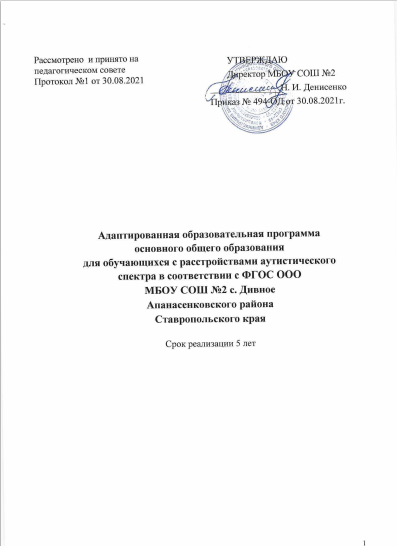 СОДЕРЖАНИЕОБШАЯ ХАРАКТЕРИСТИКААдаптированная основная образовательная программа основного общего образования для обучающихся с расстройством аутистического спектра (далее - АООП  ООО РАС) Муниципального бюджетного общеобразовательного учреждения «Средняя общеобразовательная школа №2» с. Дивное , адаптированная для обучения лиц с ограниченными возможностями здоровья – с расстройством аутистического спектра, - с учетом особенностей их психофизического развития, индивидуальных возможностей и обеспечивающая коррекцию нарушений развития и социальную адаптацию указанных лиц.АООП ООО РАС направлена на создание системы комплексной помощи детям с ограниченными возможностями здоровья в освоении основной образовательной программы основного общего образования, коррекцию недостатков в физическом и (или) психическом развитии обучающихся, их социальную адаптацию.Данная адаптированная образовательная программа разработана в соответствии с требованиями:Федерального	закона	Российской   Федерации	«Об	образовании	в	Российской Федерации» N 273-ФЗ (в последней редакции);Федеральным законом «О социальной защите инвалидов в Российской Федерации" от 24.11.1995г. № 181 – ФЗ (в последней редакции);Федеральным государственным образовательным стандартом основного общего образования, утвержденным приказом Министерства образования и науки РФ от 17.12.2010№ 1897;Программа предназначена для обучающихся с РАС, способных усвоить адаптированную образовательную программу основного общего образования в условиях инклюзивного обучения при создании специальных условий.Исполнители программы: педагогический и ученический коллектив школы,  администрация, родительская общественность, социальные партнеры школы.По мере введения и реализации Стандарта в данную АООП ООО РАС МБОУ СОШ №2 могут быть внесены изменения и дополнения.Программа содержит, в соответствии с требованиями Стандарта, три раздела: целевой, содержательный и организационный.Целевой раздел определяет общее назначение, цели, задачи и планируемые результаты реализации АООП ООО РАС, конкретизированные в соответствии с требованиями Стандарта, а также способы определения достижения этих целей и результатов.Содержательный раздел определяет общее содержание основного общего образования и включает образовательные программы, ориентированные на достижение личностных, предметных и метапредметных результатов.Организационный раздел устанавливает общие рамки организации образовательного процесса, а также механизм реализации компонентов основной образовательной программы. АООП ООО РАС МБОУ СОШ №2 реализуется через урочную и внеурочную деятельность соблюдением требований государственных санитарно- эпидемиологическихправил и нормативов.АООП ООО РАС МБОУ СОШ №2 содержит обязательную часть и часть, формируемую участниками образовательных отношений, представленных во всех трех разделах основной образовательной программы: целевом, содержательном и организационном. Обязательная часть основной образовательной программы основного общего образования составляет 70%, а часть, формируемая участниками образовательных отношений - 30% от общего объема основной образовательной программы основного общего образования.В целях обеспечения индивидуальных потребностей, обучающихся в основной образовательной программе основного общего образования, предусматриваются:учебные курсы, обеспечивающие различные интересы обучающихся;внеурочная деятельность.Функции, права и обязанности участников образовательных отношений закреплены в Уставе школы, в локальных актах.Целевой раздел. Пояснительная запискаЦель и задачи реализации адаптированной образовательной программы основного общего образования для обучающихся с расстройством аутистического спектраЦель реализации АОП ООО РАС: обеспечение выполнения требований ФГОС ООО обучающимися с РАС посредством создания условий для максимального удовлетворения особых образовательных потребностей, обеспечивающих усвоение ими социального и культурного опыта.Задачи:формирование общей культуры, духовно-нравственное, гражданское, социальное, личностное и интеллектуальное развитие, развитие творческих способностей, сохранение и укрепление здоровья обучающихся с РАС;достижение планируемых результатов освоения АООП ООО РАС, целевых установок, приобретение знаний, умений, навыков, компетенций и компетентностей, определяемых личностными, семейными, общественными, государственными потребностями и возможностями обучающегося с РАС, индивидуальными особенностями развития и состояния здоровья;становление и развитие личности обучающегося с РАС в её индивидуальности, самобытности, уникальности и неповторимости с обеспечением преодоления возможных трудностей познавательного, коммуникативного, двигательного, личностного развития;создание благоприятных условий для удовлетворения особых образовательных потребностей обучающихся с РАС;обеспечение доступности получения качественного основного общего образования;обеспечение возможности получения дальнейшего образования, в том числе, и профессионального;выявление и развитие возможностей и способностей, обучающихся с РАС, через организацию их общественно полезной деятельности, проведения спортивно- оздоровительной работы, организацию художественного творчества и др. с использованием системы работы клубов, секций, кружков внеурочной деятельности, проведение спортивных, творческих и др. соревнований;использование в образовательном процессе современных образовательных технологий деятельностного типа;предоставление обучающимся возможности для эффективной самостоятельной работы.Принципы и подходы к формированию адаптированной АООП ООО РАСВ основу разработки и реализации АООП ООО РАС заложены дифференцированный и деятельностный подходы.Дифференцированный подход к разработке и реализации АООП  ООО  РАС предполагает учет их особых образовательных потребностей, которые проявляются в неоднородности по возможностям освоения содержания образования. Это обусловливает необходимость создания и реализации разных вариантов АООП ООО РАС, в том числе, и на основе индивидуального учебного плана.Применение дифференцированного подхода к созданию и реализации АООП ООО РАС обеспечивает разнообразие содержания, предоставляя обучающимся с РАС возможность реализовать индивидуальный потенциал развития.Деятельностный подход основывается на теоретических положениях отечественной психологической науки, раскрывающих основные закономерности процесса обучения и воспитания обучающихся, структуру образовательной деятельности с учетом общих закономерностей развития детей с нормальным и нарушенным развитием.Деятельностный подход в образовании строится на признании того, что развитие личности обучающихся с РАС школьного возраста определяется характером организации доступной им деятельности (предметно-практической и учебной).Основным средством реализации деятельностного подхода в образовании является обучение как процесс организации познавательной и предметно-практической деятельности обучающихся, обеспечивающий овладение ими содержанием образования.В контексте разработки АООП  ООО РАС реализация деятельностного подхода обеспечивает:придание результатам образования социально и личностно значимого характера;прочное усвоение обучающимися знаний и опыта разнообразной деятельности и поведения, возможность их самостоятельного продвижения в изучаемых образовательных областях;существенное повышение мотивации и интереса к учению, приобретению нового опыта деятельности и поведения;обеспечение условий для общекультурного и личностного развития на основе формирования универсальных учебных действий, которые обеспечивают не только  успешное усвоение ими системы научных знаний, умений и навыков (академических результатов), позволяющих продолжить образование, но и жизненной компетенции, составляющей основу социальной успешности.В основу формирования АООП ООО обучающихся с РАС положены следующиепринципы:принципы государственной политики РФ в области образования (гуманистический характер образования, единство образовательного пространства на территории Российской Федерации, светский характер образования, общедоступность образования, адаптивность системы образования к уровням и особенностям развития и подготовки обучающихся и воспитанников и др.);принцип учета типологических и индивидуальных образовательных потребностей обучающихся;принцип коррекционной направленности образовательного процесса;принцип развивающей направленности образовательного процесса, ориентирующий его на развитие личности обучающегося и расширение его «зоны ближайшего развития» с учетом особых образовательных потребностей;онтогенетический принцип;принцип преемственности, предполагающий при проектировании АООП основного общего образования ориентировку на программу основного общего образования, что обеспечивает непрерывность образования обучающихся с задержкой психического развития;принцип целостности содержания образования, поскольку в основу структуры содержания образования положено не понятие предмета, а - «образовательной области»;принцип направленности на формирование деятельности, обеспечивает возможность овладения обучающимися с задержкой психического развития всеми видами доступной им предметно-практической деятельности, способами и приемами познавательной и учебной деятельности, коммуникативной деятельности и нормативным поведением;принцип переноса усвоенных знаний, умений, и навыков, и отношений, сформированных в условиях учебной ситуации, в различные жизненные ситуации, что обеспечит готовность обучающегося к самостоятельной ориентировке и активной деятельности в реальном мире;принцип сотрудничества с семьей.Общая характеристика АООП ООО РАС МБОУ СОШ №2Данная программа предполагает, что обучающийся с РАС получит образование, полностью соответствующее по итоговым достижениям к моменту завершения обучения образованию обучающихся, не имеющих ограничений по возможностям здоровья и в те же сроки.АООП ООО РАС представляет собой адаптированный вариант основной образовательной программы основного общего образования (далее - ООП ООО).Требования к структуре АООП ООО РАС (в том числе соотношению обязательной части и части, формируемой участниками образовательных отношений и их объему) и результатам ее освоения соответствуют федеральному государственному  стандарту основного общего образования (далее - ФГОС ООО).Адаптация программы предполагает введение программы коррекционной работы, ориентированной на удовлетворение особых образовательных потребностей, обучающихся с РАС и поддержку в освоении АООП ООО, требований к результатам освоения программы коррекционной работы и условиям реализации АООП ООО РАС. Обязательными условиями реализации АООП ООО, обучающихся с РАС является психолого-педагогическоесопровождение обучающегося, согласованная работа педагогов и психолога с учетом индивидуальных образовательных потребностей.В МБОУ СОШ №2 осуществляется обучение детей с РАС по основной образовательной программе основного общего образования, возможно обучение по индивидуальным учебным планам. Обучение организуется в соответствии с медицинским заключением врачебной комиссии о состоянии здоровья, рекомендациями территориальной психолого-медико-педагогической комиссии (далее - ТПМПК) по учёту особенностей психического и (или) физического развития, индивидуальными возможностями детей.Определение варианта АООП ООО РАС осуществляется на основе рекомендаций территориальной психолого-медико-педагогической комиссии, сформулированных по результатам его комплексного психолого-медико-педагогического обследования, с учетом ИПР и в порядке, установленном законодательством Российской Федерации.Программа предусматривает как вариативные формы получения образования, так и различные варианты специального сопровождения детей с РАС.Обучающиеся переводятся/принимаются на обучение по адаптированной образовательной программе только на основании заявления их родителей (законных представителей).Для предупреждения переутомления и сохранения оптимального уровня работоспособности конкретного обучающегося может быть организован облегченный учебный день - четверг или пятница.Объем домашних заданий (по всем предметам) предусматривает следующие затраты времени на его выполнение (в астрономических часах): в 5 классах – 2 ч. в день, в 6-8 классах – 2,5 ч. в день, в 9 классах – до 3,5 ч. в день.Психолого-педагогическая характеристика обучающихся с ЗПРОбучающиеся с РАС -это дети, имеющее недостатки в психологическом развитии, подтвержденные ПМПК и препятствующие получению образования без создания специальных условий.РАС являются достаточно распространенной проблемой детского возраста и характеризуются нарушением развития коммуникации и социальных навыков. Общими являются аффективные проблемы и трудности развития активных взаимоотношений с динамично меняющейся средой, установка на сохранение постоянства в окружающем и стереотипность поведения детей. РАС связаны с особым системным нарушением психического развития ребенка, проявляющимся в становлении его аффективно-волевой сферы, в когнитивном и личностном развитии.В настоящее время говорят уже не только о детском аутизме, но и о широком круге расстройств аутистического спектра.Происхождение РАС накладывает отпечаток на характер и динамику нарушения психического развития ребенка, определяет сопутствующие трудности, влияет на прогноз социального развития. Вместе с тем, вне зависимости от этиологии степень нарушения (искажения) психического развития при аутизме может сильно различаться. При этом у многих детей диагностируется легкая или умеренная умственная отсталость, вместе с тем расстройства аутистического спектра обнаруживаются и у детей, чье интеллектуальное развитие оценивается как нормальное и даже высокое. Нередки случаи, когда дети с выраженным аутизмом проявляют избирательную одарённость. В соответствии с тяжестью аутистических проблем и степенью нарушения (искажения) психического развития выделяется четыре группы детей, различающихся целостными системными характеристиками поведения: характером избирательности во взаимодействии с окружающим, возможностями произвольной организации поведения и деятельности, возможными формами социальных контактов, способами аутостимуляции, уровнем психоречевого развития. Приводим характеристики, наиболее значимые для организации начального обучения, начиная от самых тяжёлых форм к более лёгким:Первая группа. Дети почти не имеют активной избирательности в контактах со средой и людьми, что проявляется в их полевом поведении. Они практически не реагируют на обращение и сами не пользуются ни речью, ни невербальными средствами коммуникации,  их аутизм внешне проявляется как отрешенность от происходящего.Дети будто не видят и не слышат, могут не реагировать явно даже на физический дискомфорт. Тем не менее, пользуясь в основном периферическим зрением, они редко ушибаются и хорошо вписываются в пространственное окружение, бесстрашно карабкаются, ловко перепрыгивают, балансируют. Не вслушиваясь, не обращая ни на  что  явного внимания, в своем поведении могут показывать неожиданное понимание происходящего. Полевое поведение, которое демонстрирует ребенок в данном случае, принципиально отличается от полевого поведения умственно отсталого ребенка. Ребенок с РАС отличается от гиперактивных и импульсивных детей: не откликается, не тянется, не хватает, не манипулирует предметами, а скользит мимо. Отсутствие возможности активно и  направленно действовать с предметами проявляется в характерном нарушении формирования зрительно-двигательной координации. Этих детей можно мимолетно заинтересовать, но привлечь к минимально развернутому взаимодействию крайне трудно. При активной попытке сосредоточить ребенка, он может сопротивляться, но как только принуждение прекращается, он успокаивается. Негативизм в этих случаях не выражен активно, дети не защищаются, а просто уходят от неприятного вмешательства.При столь выраженных нарушениях организации целенаправленного действия дети с огромным трудом овладевают навыками самообслуживания, также, как и навыками коммуникации. Они мутичны, хотя известно, что многие из них время от времени могут повторить за другими привлекшее их слово или фразу, а иногда откликнуться и неожиданно прокомментировать происходящее. Эти слова без специальной помощи плохо закрепляются для активного использования, остаются эхом увиденного или услышанного. При явном отсутствии активной собственной речи, их понимание обращенной речи остается под вопросом. Так, дети могут проявлять явную растерянность, непонимание простой и прямо адресованной им инструкции и, в то же время, эпизодически демонстрировать адекватное восприятие значительно более сложной речевой информации, прямо им не направленной и воспринятой из разговоров окружающих.При овладении навыками коммуникации с помощью карточек с изображениями, словами, в некоторых случаях письменной речью с помощью клавиатуры компьютера, эти дети могут показывать понимание происходящего значительно более полное, чем это ожидается окружающими. Они также могут показывать способности в решении сенсомоторных задач, в действиях с досками с вкладышами, с коробками форм, их сообразительность проявляется и в действиях с бытовыми приборами, телефонами, домашними компьютерами.Даже про этих, глубоко аутичных детей нельзя сказать, что они не выделяют человека из окружающего и не имеют потребности в общении и привязанности к близким. Они разделяют своих и чужих, это видно по меняющейся пространственной дистанции и возможности тактильного контакта, радуются, когда их кружат, подбрасывают. Именно со взрослым эти дети проявляют максимум доступной им избирательности: могут взять за руку, подвести к нужному им объекту и положить на него руку взрослого.Существуют отработанные методы установления и развития эмоционального контакта  с такими детьми. Задачами последующей работы является постепенное вовлечение их во все более развернутое взаимодействие со взрослыми, в контакты со сверстниками, выработка навыков коммуникации и социально-бытовых навыков, и максимальная реализация открывающихся в этом процессе возможностей эмоционального, интеллектуального и социального развития ребенка.Реализация этих задач требует индивидуальной программы обучения такого ребенка. Эта индивидуальная программа должна предусматривать и включение его в группу других детей. У этого глубоко аутичного ребенка есть в этом внутренняя потребность, через других детей ему легче воспринимать учебную информацию, следуя за ними, легче выполнять требования взрослого.Вторая группа. Дети имеют лишь самые простые формы активного контакта с  людьми, используют стереотипные формы поведения, в том числе речевого, стремятся к скрупулёзному сохранению постоянства и порядка в окружающем. Их аутистические установки более выражаются в активном негативизме (отвержении).В сравнении с первыми, эти дети значительно более активны в развитии взаимоотношений с окружением. В отличие от пассивного ребенка первой группы, для которого характерно отсутствие активной избирательности, поведение этих детей не полевое. У них складываются привычные формы жизни, однако они жестко ограничены и ребенок стремится отстоять их неизменность: здесь максимально выражено стремление сохранения постоянства в окружающем, в привычном порядке жизни - избирательность в еде, одежде, маршруте прогулок. Эти дети с подозрением относятся ко всему новому, могут проявлять выраженный сенсорный дискомфорт, брезгливость, бояться неожиданностей, они легко фиксируют испуг и, соответственно, могут накапливать стойкие страхи. Неопределенность, неожиданный сбой в порядке происходящего, могут дезадаптировать ребенка и спровоцировать поведенческий срыв, который может проявиться в активном негативизме, генерализованной агрессии и самоагрессии.В привычных же, предсказуемых условиях они могут быть спокойны, довольны и более открыты к общению. В этих рамках они легче осваивают социально-бытовые навыки и самостоятельно используют их в привычных ситуациях. В сложившемся моторном навыке такой ребенок может проявить умелость, даже искусность: нередки прекрасный каллиграфический почерк, мастерство в рисунке орнамента, в детских поделках и т.п. Сложившиеся навыки прочны, но они слишком жестко связаны с теми жизненными ситуациями, в которых были выработаны и необходима специальная работа для перенесения их в новые условия. Характерна речь штампами, требования ребенка выражаются словами и фразами в инфинитиве, во втором или в третьем лице, складывающимися на основе эхолалии (повторения слов взрослого – «накрыть», «хочешь пить» или подходящих цитат из песен, мультфильмов). Речь развивается в рамках стереотипа и тоже привязана к определенной ситуации.Именно у этих детей в наибольшей степени обращают на себя внимание моторные и речевые стереотипные действия (особые, нефункциональные движения, повторения слов, фраз, действий – как разрывание бумаги, перелистывание книги). Они субъективно значимы для ребенка и могут усилиться в ситуациях тревоги: угрозы появления объекта страха или нарушения привычного порядка. Это могут быть примитивные стереотипные действия, а могут быть и достаточно сложные, как рисунок, пение, порядковый счет, или даже значительно более сложная математическая операция – важно, что это упорноевоспроизведение одного и того же действия в стереотипной форме. Эти стереотипные действия ребенка важны ему для стабилизации внутренних состояний и защиты от травмирующих впечатлений извне. При успешной коррекционной работе нужды аутостимуляции могут терять свое значение и стереотипные действия, соответственно, редуцируются.В стереотипных действиях аутостимуляции могут проявляться не реализуемые на практике возможности такого ребенка: уникальная память, музыкальный слух, одаренность в математических вычислениях, лингвистические способности. В привычных рамках упорядоченного обучения часть таких детей может усвоить программу не только коррекционной (специальной), но и массовой школы. Проблема в том, что знания без специальной работы осваиваются детьми механически, укладываются в набор стереотипных формулировок, воспроизводимых ребенком в ответ на вопрос, заданный в привычной форме. Надо понимать, что эти механически освоенные знания без специальной работы не смогут использоваться ребенком в реальной жизни. Проблемой этих детей является крайняя фрагментарность представлений об окружающем, ограниченность картины мира сложившимся узким жизненным стереотипом.Ребенок этой группы очень привязан к своим близким, введение его в детское учреждение может быть осложнено этим обстоятельством. Тем не менее, эти дети, как правило, хотят идти в школу, интересуются другими детьми и включение их в детский коллектив необходимо для развития гибкости в их поведении, возможности подражания и смягчения жестких установок сохранения постоянства в окружающем. При всех проблемах социального развития, трудностях адаптации к меняющимся условиям такой ребенок при специальной поддержке в большинстве случаев способен обучаться в условиях детского учреждения.Третья группа. Дети имеют развёрнутые, но крайне косные формы контакта с окружающим миром и людьми – достаточно сложные, но жёсткие программы поведения (в том числе речевого), плохо адаптируемые к меняющимся обстоятельствам, и стереотипные увлечения.		Это	создаёт		экстремальные	трудности			во		взаимодействии		с		людьми	и обстоятельствами,		их			аутизм	проявляется			как поглощенность	собственными стереотипными интересами и неспособность выстраивать диалогическое взаимодействие. Эти	дети	стремятся		кдостижению, успеху,	и	их	поведение	можно			назвать целенаправленным. Проблема в том, что для того, чтобы активно действовать, им требуется полная гарантия успеха, переживания риска, неопределенности их дезорганизуют. Если в норме самооценка ребенка формируется в ориентировочно-исследовательской деятельности, в реальном опыте удач и неудач, то для этого ребенка значение имеет только стабильное подтверждение своей успешности. Он мало способен к исследованию, гибкому диалогу собстоятельствами и принимает лишь те задачи, с которыми заведомо может справиться.Стереотипность этих детей в большей степени выражается в стремлении сохранить не постоянство их окружения, а неизменность собственной программы  действий, необходимость по ходу менять программу действий (а этого и требует диалог) может спровоцировать у такого ребенка аффективный срыв. Близкие, в связи  со  стремлением такого ребенка во чтобы то ни стало настоять на своем, часто оценивают его как потенциального лидера. Это ошибочное мнение, поскольку неумение вести диалог, договариваться, находить компромиссы и выстраивать сотрудничество, не только нарушает взаимодействие ребенка со взрослыми, но и выбрасывает его из детского коллектива.При огромных трудностях выстраивания диалога с обстоятельствами дети способны к развернутому монологу. Их речь грамматически правильная, развернутая, с хорошим запасом слов может оцениваться как слишком правильная и взрослая - «фонографическая». При возможности сложных монологов на отвлеченные интеллектуальные темы этим детям трудно поддержать простой разговор.Умственное развитие таких детей часто производит блестящее впечатление, что подтверждается результатами стандартизированных обследований. При этом, в отличие отдругих детей с РАС, их успехи более проявляются в вербальной, а не в невербальной области. Они могут рано проявить интерес к отвлеченным знаниям и накопить энциклопедическую информацию по астрономии, ботанике, электротехнике, генеалогии, и производят впечатление «ходячих энциклопедий». При блестящих знаниях в отдельных областях, связанных с их стереотипными интересами, дети имеют ограниченное и фрагментарное представление о реальном окружающем мире. Они получают удовольствие  от самого выстраивания информации в ряды, ее систематизации, однако эти интересы и умственные действия тоже стереотипны, мало связаны с реальностью и являются для них родом аутостимуляции.При значительных достижениях в интеллектуальном и речевом развитии эти дети гораздо менее успешны в моторном - неуклюжи, крайне неловки, у них страдают навыки самообслуживания. В области социального развития они демонстрируют чрезвычайную наивность и прямолинейность, нарушается развитие социальных навыков, понимания  и учета подтекста и контекста происходящего. При сохранности потребности в общении, стремлении иметь друзей, они плохо понимают другого человека.Характерным является заострение интереса такого ребенка к опасным, неприятным, асоциальным впечатлениям. Стереотипные фантазии, разговоры, рисунки на темы«страшного» тоже являются особой формой аутостимуляции. В этих фантазиях ребенок получает относительный контроль над испугавшим его рискованным впечатлением и наслаждается им, воспроизводя снова и снова.В раннем возрасте такой ребенок может оцениваться как сверходаренный, позже обнаруживаются проблемы выстраивания гибкого взаимодействия, трудности произвольного сосредоточения, поглощенность собственными сверхценными стереотипными интересами. При всех этих трудностях, социальная адаптация таких детей, по крайней мере, внешне, значительно более успешна, чем в случаях двух предыдущих групп. Эти дети, как правило, обучаются по программе массовой школы в условиях класса или индивидуально, могут стабильно получать отличные оценки, но и они крайне нуждаются в постоянном специальном сопровождении, позволяющем им получить опыт диалогических отношений, расширить круг интересов и представление об окружающем и окружающих, сформировать навыки социального поведения.Четвертая группа. Для этих детей произвольная организация очень сложна, но в принципе доступна. Они быстро устают, могут истощаться и перевозбуждаться, имеют выраженные проблемы организации внимания, сосредоточения на речевой инструкции, ее полного понимания. Характерна задержка в психоречевом и социальном развитии.  Трудности взаимодействия с людьми и меняющимися обстоятельствами проявляются в том, что, осваивая навыки взаимодействия и социальные правила поведения, дети стереотипно следуют им и теряются при неподготовленном требовании их изменения. В отношениях с людьми проявляют задержку эмоционального развития, социальную незрелость, наивность.При всех трудностях, их аутизм наименее глубок, он выступает уже не как защитная установка, а как лежащие на поверхности трудности общения - ранимость, тормозимость в контактах и проблемы организации диалога и произвольного взаимодействия. Эти дети тоже тревожны, для них характерно легкое возникновение чувства сенсорного дискомфорта, они готовы испугаться при нарушении привычного хода событий, смешаться при неудаче и возникновении препятствия. Отличие их в том, что они более, чем другие, ищут помощи близких, чрезвычайно зависят от них, нуждаются в постоянной поддержке и ободрении. Стремясь получить одобрение и защиту близких, дети становятся слишком зависимы от них: ведут себя чересчур правильно, боятся отступить от выработанных и зафиксированных форм одобренного поведения. В этом проявляется их типичная для любого аутичного ребенка негибкость и стереотипность.Ограниченность такого ребенка проявляется в том, что он стремится строить свои отношения с миром только опосредованно, через взрослого человека. С его помощью он контролирует контакты со средой, и старается обрести устойчивость в нестабильнойситуации. Вне освоенных и затверженных правил поведения эти дети очень плохо организуют себя, легко перевозбуждаются и становятся импульсивными. Понятно, что в этих условиях ребенок особенно чувствителен к нарушению контакта, отрицательной оценке взрослого. Потеряв связь со своим эмоциональным донором, переводчиком и упорядочивателем смыслов происходящего вокруг, такой ребенок останавливается в развитии и может регрессировать к уровню, характерному для детей второй группы.Тем не менее, при всей зависимости от другого человека среди всех аутичных детей только дети четвертой группы пытаются вступить в диалог с обстоятельствами (действенный и речевой), хотя и имеют огромные трудности в его организации. Психическое развитие таких детей идет с более равномерным отставанием. Характерны неловкость крупной и мелкой моторики, некоординированность движений, трудности усвоения навыков самообслуживания; задержка становления речи, ее нечеткость, неартикулированность, бедность активного словарного запаса, поздно появляющаяся, аграмматичная фраза; медлительность, неровность в интеллектуальной деятельности, недостаточность и фрагментарность представлений об окружающем, ограниченность игры и фантазии. В отличие от детей третей группы, достижения здесь больше проявляются в невербальной области, возможно в конструировании.В сравнении с "блестящими", явно вербально интеллектуально одаренными детьми третьей группы, они сначала производят неблагоприятное впечатление: кажутся рассеянными, растерянными, интеллектуально ограниченными. Педагогическое обследование часто обнаруживает у них состояние пограничное между задержкой психического развития и умственной отсталостью. Оценивая эти результаты, необходимо, однако, учитывать, что дети четвертой группы в меньшей степени используют готовые стереотипы - пытаются говорить и действовать спонтанно, вступать в речевой и действенный диалог со средой. Именно в этих прогрессивных для их развития попытках общаться, подражать, обучаться они и проявляют свою неловкость. Трудности их велики, они истощаются в произвольном взаимодействии, и в ситуации истощения и у них могут проявиться моторные стереотипии. Стремление отвечать правильно, мешает им учиться думать самостоятельно, проявлять инициативу. Эти дети также наивны, неловки, негибки в социальных навыках, фрагментарны в своей картине мира, затрудняются в понимании подтекста и контекста происходящего. Однако  при адекватном коррекционном подходе именно они дают наибольшую динамику развития и имеют наилучший прогноз  психического развития и социальной адаптации. У этих детей мы также встречаемся с парциальной одаренностью, которая имеет перспективы плодотворной реализации.Представленные группы являются основными ориентирами психологической диагностики, представляя возможные степени и формы нарушения контакта с миром, в которых может реализоваться детский аутизм. Вместе с тем, оценка тяжести состояния и определение прогноза не могут осуществляться вне понимания того, что ребёнок, даже испытывая самые серьезные трудности, находится в процессе развития. То есть, даже в пределах одной группы детей со сравнимой тяжестью аутистических проблем существуют индивидуальные различия в проявлении тенденций к установлению более активных и сложных отношений с миром.При успешной коррекционной работе дети в разных пределах могут осваивать более сложные отношения со средой и людьми: формировать активную избирательность, целенаправленность в поведении, осваивать социальные правила, нормы поведения и соответственно продвигаться в речевом и интеллектуальном развитии, в том числе и  в период младшего школьного возраста.Трудности и возможности ребёнка с аутизмом к школьному возрасту значительно различаются и в зависимости от того, получал ли он ранее адекватную специальную поддержку. Вовремя оказанная и правильно организованная психолого-педагогическая помощь позволяет поддержать попытки ребёнка вступить в более активные и сложные отношения с миром и предотвратить формирование наиболее грубых форм патологическойаутистической защиты, блокирующей его развитие. То есть, уровень психического развития пришедшего в школу ребёнка с РАС, его оснащённость средствами коммуникации и социальными навыками зависят не только от характера и даже степени выраженности первичных биологически обусловленных проблем, но и от социального фактора – качества предшествующего обучения и воспитания.Широкий спектр различий детей с РАС обусловлен и тем, что достаточно часто описанные выше типические проблемы детского аутизма, серьезные сами по себе, осложняются и другими патологическими условиями. Синдром детского аутизма может быть частью картины разных аномалий детского развития, разных детских заболеваний, в том числе и процессуального характера. Среди детей с РАС могут быть дети, дополнительно имеющие нарушения моторно-двигательного аппарата, сенсорные аномалии, иные, не впрямую связанные с проблемами аутистического спектра, трудности речевого и умственного развития. РАС могут отмечаться и у детей со сложными и множественными нарушениями развития. Решение об отнесении такого ребенка именно к детям с РАС целесообразно в том случае, если проблемы аутистического круга выходят на первый план в общей картине нарушения его психического и социального развития. Поскольку только смягчение аутистических установок ребенка и вовлечение его в развивающее  взаимодействие открывает возможность использования в коррекционной работе методов, разработанных для других категорий детей с ОВЗ и адекватных его индивидуальным образовательным потребностям.Таким образом, вследствие крайней неоднородности состава детей с РАС диапазон различий в требуемом уровне и содержании их начального школьного образования должен быть максимально широким, соответствующим возможностям и потребностями всех таких детей: включать как образование, сопоставимое по уровню и срокам овладения с образованием нормально развивающихся сверстников, так и возможность специального (коррекционного) обучения на протяжении всего младшего школьного возраста. Важно подчеркнуть, что для получения начального образования даже наиболее благополучные дети с РАС нуждаются в специальной поддержке, гарантирующей удовлетворение их особых образовательных потребностей.Особые образовательные потребности обучающихся с РАСОсобые образовательные потребности различаются у обучающихся с РАС разных категорий, поскольку задаются спецификой нарушения психического развития, определяют особую логику построения учебного процесса и находят своё отражение в структуре и содержании образования.Основываясь на существующем первоначальном перечне особых образовательных потребностей выделяются 4 группы особых образовательных потребностей, обучающихся с РАС:группа	-	образовательные	потребности,	связанные	с	особой	организацией образовательного процесса;группа - образовательные потребности, связанные с адаптацией содержания основной общеобразовательной программы;группа - образовательные потребности, связанные с адаптацией способов подачи учебного материала;группа - образовательные потребности, связанные с преодолением трудностей в развитии, социализации и адаптации.группа особых образовательных потребностей - потребности, связанные с особой организацией образовательного процесса:а) потребность в компетентности специалистов:для обучения ребенка с РАС педагогическим работникам и специалистам необходима специальная подготовка, включающая:знания	об	особенностях	развития	и	особых   образовательных	потребностях, обучающихся с РАС;умение использовать эти знания для организации и осуществления образовательного процесса с обучающимися с РАС, для создания специальных образовательных условий для этих детей;умение адаптировать общеобразовательные программы в соответствии с особыми образовательными потребностями детей с РАС;знание эффективных обучающих и коррекционных технологий, использующихся в мировой практике при работе с детьми с РАС;умение использовать эти технологии в процессе обучения детей с РАС;б) потребность в индивидуализации образовательного маршрута:выраженное искажение, асинхрония в развитии, специфические нарушения коммуникации, социального взаимодействия, поведения, сенсорного развития обуславливают необходимость построения гибкого образовательного маршрута для каждого ребенка с РАС;в зависимости от индивидуальных особенностей детей, их обучение может осуществляться в форме:-инклюзивного образования;инклюзивного образования с поддержкой в ресурсном классе;в отдельных классах для детей с ОВЗ;в форме «надомного» обучения в условиях школы с систематическим включением в учебный процесс совместно с другими детьми и т.д.;в) потребности в адаптации образовательной среды предполагают необходимость:создания визуально структурированной среды:(эта потребность связана с трудностями переработки у детей с РАС сенсорной информации, которые приводят к непониманию ребенком окружающих явлений,к трудностям усвоения последовательности повседневных событий, и в итоге, к поведенческим нарушениям; необходимо создание четко организованного и упорядоченного пространства, визуальной временной структуры уроков и всего пребывания ребенка в школе, обеспечивающих предсказуемость событий);-создания мотивирующей комфортной среды: часто дети с РАС не мотивированы на обучение в школе и/или испытывают значительную сенсорную перегрузку, находясь в классе, что обычно приводит к выраженным поведенческим нарушениям:-эмоциональный контакт с педагогом;толерантное, доброжелательное отношение со стороны всех участников образовательного процесса, обеспечивающее эмоциональный комфорт ребенку с РАС;предупреждение и избегание ситуаций, вызывающих сенсорную перегрузку ребенка;использование в процессе обучения дидактических и учебных материалов, видов деятельности, к которым ребенок с РАС испытывает интерес;-дополнительное поощрение и подкрепление;г) потребность в предварительной подготовке к фронтальному обучению: (в связи с несформированностью у детей с РАС адаптивных форм социального поведения, взаимодействия и коммуникации, с	наличием когнитивных и эмоциональных нарушений, они нуждаются в систематической подготовке к фронтальному обучению) включает поэтапную работу по:- формированию у ребенка с РАС стереотипа учебного поведения, навыков социального взаимодействия,- начальных учебных навыков на индивидуальных занятиях, затем - на занятиях в мини-группе, подгруппе и группе;д) потребности в адаптационном периоде на начальном этапе школьного обучения:(детей с РАС характеризуют выраженные трудности в адаптации к новым условиям, связанные с их сенсорными, эмоциональными нарушениями, с недостаточной гибкостью мышления) включают необходимость:установления эмоционального контакта между учителем и ребенком;усиления учебной мотивации ребенка;индивидуально дозированного введения ребенка в ситуацию обучения в классе (обеспечивается регулярный, но гибкий график посещения класса, препятствующий его сенсорной перегрузке, вызванной усталостью, пресыщением, перевозбуждением и чрезмерной тревогой);необходимость в индивидуальной поддержке тьютора.е) потребность в комплексном психолого-педагогическом сопровождении при освоении адаптированной основной общеобразовательной программы (АООП) (учитывая первазивный (всеобъемлющий) характер расстройств аутистического спектра, характерные для этих детей трудности освоения общеобразовательных программ, специфические нарушения развития и проблемы социальной адаптации, им необходима комплексная помощь специалистов психолого-педагогического сопровождения (учитель, педагог- психолог, учитель-дефектолог, учитель-логопед, тьютор, социальный педагог, педагоги дополни-тельного образования); психолого-педагогическое сопровождение с целью освоения ребенком образовательной программы осуществляется в процессе урочной и внеурочной деятельности);ж) потребность в согласованности действий педагогов и родителей;з) потребность в индивидуальной оценке образовательных результатов (критерием оценки результативности обучения является достижение ребенком с РАС планируемых результатов, включенных в его адаптированную образовательную программу, а не планируемых результатов основной общеобразовательной программы, по которой учатся все дети).группа особых образовательных потребностей - потребности, связанные с адаптацией содержания основной общеобразовательной программы:a) потребность в индивидуализации содержания адаптированной основной общеобразовательной программы;б) потребность в формировании социальных (жизненных) компетенций, которая обусловлена следующими, характерными для них особенностями:-трудностями усвоения функциональных навыков, необходимых для их повседневной жизни: коммуникации, социального взаимодействия, социально-бытовых навыков.  Во многих случаях у детей с РАС;трудностями переноса усвоенных на уроках знаний и умений в условия повседневной жизни (специфические социальные нарушения (непонимание социальных контекстов, невозможность усвоить социальные нормы поведения) и когнитивные нарушения, трудности генерализации усвоенных знаний и навыков, делают невозможным использование  усвоенных на уроках и занятиях знаний и умений в практических жизненных ситуациях) и предполагает:формирование функциональных навыков, необходимых для повседневной жизни (коммуникативных, социальных, социально-бытовых и т.д.);-формирование умения использовать навыки, полученные в ходе обучения, в условиях повседневной жизни;формирование жизненных компетенций тесно связано с формированием универсальных учебных действий и реализуется в ходе урочной и внеурочной деятельности;в) потребность в замене академических/учебных целей на альтернативные (в зависимости от потребностей и уровня развития обучающегося с РАС, соотношение двух образовательных компонентов - академических/учебных навыков и жизненных компетенций варьируется);г) потребность в упрощении содержания основной общеобразовательной программы (для детей с РАС и задержкой психического развития или интеллектуальными нарушениями содержание основной общеобразовательной программы упрощается).группа особых образовательных потребностей - потребности, связанные с адаптацией способов «подачи» учебного материала:a) потребность в упрощенных способах подачи учебного материала (трудности переработки слухоречевой информации, понимания абстрактных понятий, печатных текстов,характерные для детей с РАС, создают для них существенные проблемы при усвоении нового учебного материала; при прохождении новых тем педагогам необходимо адаптировать способы объяснения: использовать упрощенную речь и дополнительные наглядные средства);б) потребность в упрощении инструкции (при обучении детей с РАС важно не только упрощать способы представления нового учебного материала, но и инструкций, т.к. обработка и выполнение длинных многоступенчатых инструкций может вызывать серьезные трудности у этих детей; наиболее распространенные способы упрощения инструкции - это ее запись на доске, разбивка на части, замена письменных инструкций пиктограммами, наглядная демонстрация действия);в) потребность в дополнительной визуальной поддержке (поскольку у детей с РАС преобладают наглядные формы мышления, при объяснении нового материала и в процессе выполнения учебных заданий необходимо использовать дополнительную визуальную поддержку, включающую наглядные модели и иллюстрации, опорные схемы, конспекты и т.д.);г) потребность в устранении двойных требований (к обучающимся часто предъявляются сложные двойные требования: решить задачу и аккуратно записать  решение в тетрадь, записать под диктовку слова и выделить орфограмму и т. д.; для детей с РАС выполнение таких двойных требований - сложная задача; в ситуациях, когда ребенок с РАС  не справляется с двойными требованиями, учителю необходимо определить приоритеты и снять одно из них; возможный способ устранения двойных требований -  подготовка частично заполненных специальных бланков, рабочих листов, использование которых позволяет сфокусироваться на актуальной учебной задаче и  минимизировать дополнительное требование.д) потребность в дроблении учебных задач на отдельные последовательные шаги (скорость и качество обработки новой информации и, соответственно, темп и продуктивность усвоения новых тем обучающимися с РАС обычно ниже, чем у других детей с аналогичным уровнем интеллектуального развития, поэтому, у многих из них возникают трудности с усвоением нового объемного учебного материала; преодолеть эти трудности возможно путем его дозированной подачи и деления на более мелкие последовательные шаги).группа особых образовательных потребностей - потребности, связанные с преодолением трудностей в развитии, социализации и адаптации:потребность в выработке социально приемлемого поведения и деятельности как альтернативе дезадаптивного поведения (у детей с РАС часто не  сформированы  адаптивные социальные и коммуникативные навыки: например, они не умеют адекватно выражать просьбу, отказ, привлекать внимание другого человека; это приводит к возникновению и закреплению у них дезадаптивных форм поведения; часто стереотипные действия при расстройствах аутистического спектра связаны с несформированностью у обучающихся с РАС различных видов деятельности);б) потребность в поддержке и развитии коммуникации (при расстройствах аутистического спектра у детей не формируются коммуникативные навыки, преодоление этой проблемы возможно путем проведения систематических индивидуальных и групповых коррекционных занятий, направленных на формирование базовых коммуникативных функций и диалоговых навыков; в ходе занятий моделируются ситуации, провоцирующие ребенка на выражение просьбы, отказа, согласия, на приветствие, отклик  на собственное имя, на комментарий, на вопрос, ответ на вопрос, на привлечение внимания и т.д., отрабатываются диалоговые навыки - умение инициировать, поддержать разговор на определенную тему различными способами);в) потребность в формировании навыков социального взаимодействия (у большинства детей с РАС отсутствуют навыки социального взаимодействия со взрослыми и другими детьми, они часто не имитируют действия взрослых и сверстников, не проявляют совместного/разделенного внимания; даже при легких формах аутизма не формируютсянавыки перехода ходов,  умение делиться чем-либо, взаимодействовать на уроках, в общественных местах, играть в игры с правилами и т. д.; для включения детей в среду сверстников необходимо проведение индивидуальных и групповых занятий по формированию навыков социального взаимодействия);г) потребность в формировании социально-бытовых навыков и навыков самообслуживания (у большинства детей с РАС отмечается значительная задержка в развитии навыков самообслуживания и жизнеобеспечения, для них характерна бытовая беспомощность, медлительность, проблемы с посещением туалета, столовой, избирательность в еде, трудности с переодеванием; данные проблемы преодолеваются в ходе коррекционной работы, направленной на формирование социально-бытовых навыков.д) потребность в накоплении и расширении социального опыта (формирование социально приемлемых форм поведения, коммуникативных и социальных навыков у обучающихся с РАС осуществляется в ходе целенаправленного обучения на основе их социального опыта, поэтому дети с РАС нуждаются в его накоплении, индивидуально дозированном  и  постепенном расширении образовательного   пространства как   в школе, так и за ее пределами; это осуществляется в ходе проведения уроков и внеурочных мероприятий. Введение ребенка в различные социальные ситуации, контексты позволяет расширить его опыт и способствует его социализации);е) потребность в расширении представлений о социальных явлениях, событиях и ситуациях (для успешной социализации детей с РАС только лишь накопления опыта недостаточно, им трудно на основе произошедших событий вычленить важную социальную информацию; эти дети самостоятельно не усваивают правила социального поведения и взаимодействия с другими людьми; для формирования у них адекватных способов взаимодействия с окружающими необходимо не только  накопление опыта, но и его осмысление и систематизация; осмысление осуществляется в процессе коррекционной работы, направленной на расширение представлений ребенка о различных социальных явлениях, нормах и правилах, взаимоотношениях с другими людьми на основе имеющегося опыта);ж) потребность в формировании адекватных представлений об эмоциях, способах их выражения и их причинах (одной из ключевых проблем, характерных для детей с РАС, является нарушение понимания эмоций, их причин, несформированность адекватных способов выражения эмоций; непонимание эмоциональных состояний, значения мимики, экспрессивных жестов, приводят к отсутствию «созвучия» эмоций, невозможности делиться эмоциями, сопереживать, устанавливать коммуникацию на основе общих эмоционально значимых событий и т.д.; для преодоления этих нарушений необходима целенаправленная психологическая коррекционная работа, которая будет способствовать осознанию детьми с РАС собственных эмоций и эмоций других людей, адекватному их выражению и, в итоге, социальному развитию);з) потребность в формировании целостных, систематизированных представлений о себе и о своем окружении (у	многих аутичных детей с интеллектуальными нарушениями не сформированы представления о себе и своем окружении; в этом случае необходима целенаправленная работа по их формированию; у детей с РАС, имеющих относительно высокий уровень интеллектуального развития, представления о себе и окружающем мире формируются, но часто являются фрагментарными и неполными; в такой ситуации с обучающимися проводится специальная работа по упорядочиванию и систематизации имеющихся представлений, личных воспоминаний и жизненного опыта; в результате у детей формируются более целостные представления о себе и окружающем мире);и) потребность в постепенном изменении привычного распорядка и расширении стереотипов (для людей с РАС характерно выраженное стереотипное поведение, интересы и активность как защитный механизм в ответ на сенсорную перегрузку ребенка и как следствие недостатка гибкости мышления; в результате при расстройствах аутистического спектра дети стремятся к сохранению существующего порядка в неизменном виде,стереотипным действиям, основанным на их специфических интересах, и стереотипным способам реагирования на различные ситуации; непредвиденные изменения в привычном распорядке или деятельности часто вызывают у детей с РАС чрезмерный стресс, который часто выражается в виде дезадаптивного поведения, поэтому необходима целенаправленная коррекционная работа по постепенному изменению существующих шаблонных способов действий; в итоге у детей появляется гибкость в принятии изменений, они начинают более спокойно и адекватно реагировать на пере-мены привычного распорядка).Таким образом, особые образовательные потребности обучающихся с РАС связаны сих многочисленными специфическими нарушениями. Выделенные особые образовательные потребности требуют создания специальных образовательных условий, способствующих освоению обучающимися с РАС адаптированной основной общеобразовательной программы и/или адаптированной образовательной программы, их социализации и адаптации.Планируемые результаты освоения обучающимися адаптированной основной образовательной программы основного общего образования для учащихся с расстройствами аутистического спектраЛичностные результаты освоения обучающимися с РАС АООП ООО соответствуют ООП ООО МБОУ СОШ №2 и дополняются следующим для обучающихся с расстройствами аутистического спектра:формирование умения следовать отработанной системе правил поведения и взаимодействия в привычных бытовых, учебных и социальных ситуациях, удерживать границы взаимодействия;знание своих предпочтений (ограничений) в бытовой сфере и сфере интересов. Метапредметные результаты соответствуют ООП ООО МБОУ СОШ №2 и дополняются следующим для обучающихся с расстройствами аутистического спектра:формирование способности планировать, контролировать и оценивать собственные учебные действия в соответствии с поставленной задачей и условиями ее реализации при сопровождающей помощи педагогического работника и организующей помощи тьютора;формирование умения определять наиболее эффективные способы достижения результата при сопровождающей помощи педагогического работника и организующей помощи тьютора;формирование умения выполнять действия по заданному алгоритму или образцу при сопровождающей помощи педагогического работника и организующей помощи тьютора;формирование умения оценивать результат своей деятельности в соответствии с заданными эталонами при организующей помощи тьютора;формирование умения адекватно реагировать в стандартной ситуации на успех и неудачу, конструктивно действовать даже в ситуациях неуспеха при организующей помощи тьютора;развитие способности самостоятельно обратиться к педагогическому работнику (педагогу-психологу, социальному педагогу) в случае личных затруднений в решении какого- либо вопроса;формирование умения активного использования знаково-символических средств для представления информации об изучаемых объектах и процессах, различных схем решения учебных и практических задач при организующей помощи педагога-психолога и тьютора;развитие способности самостоятельно действовать в соответствии с заданными эталонами при поиске информации в различных источниках, критически оценивать и интерпретировать получаемую информацию из различных источников.Предметные результаты соответствуют ООП ООО МБОУ СОШ №2 и дополняются ожидаемыми результатами по некоторым учебным предметам и предметным областям.Русский языкДля обучающихся с расстройствами аутистического спектра:овладение основными стилистическими ресурсами лексики и фразеологии языка, основными нормами литературного языка, нормами речевого этикета;приобретение опыта использования языковых норм в речевой и альтернативной коммуникативной практике при создании устных, письменных, альтернативных высказываний;стремление к возможности выразить собственные мысли и чувства, обозначить собственную позицию;видение традиций и новаторства в произведениях;восприятие художественной действительности как выражение мыслей автора о мире и человеке.ХимияДля обучающихся с ограниченными возможностями здоровья: владение основными доступными методами научного познания, используемыми в химии.Планируемые результаты освоения программы коррекционной работыПланируемые результаты освоения обучающимися с РАС АООП ООО дополняются результатами освоения программы коррекционной работы.Поддержка в освоении основной образовательной программы основного общего образования.Для обучающегося с РАС она реализуется:в создании оптимальных условий введения ребенка в ситуацию обучения;в помощи в формировании адекватного учебного поведения в условиях работы в классе;в подаче учебного материала с учетом особенностей усвоения информации, парадоксальности в освоении «простого» и сложного», специфики овладения учебными навыками.Требования к результатам развития жизненной компетенции включает:развитие внимания и представлений об окружающих людях, установление эмоционального контакта со сверстниками и близкими взрослыми, желания и возможности вступать в разнообразную коммуникацию, получать и давать информацию, делиться переживаниями, впечатлениями и оценками, приобретение опыта осмысленного использования адекватных форм коммуникации;развитие жизненного опыта ребенка, совместное со взрослым осмысление повседневных ситуаций, проработка значимых воспоминаний и намерений, достижение возможности совершать собственный осмысленный выбор и совместно выстраивать порядок и план действий;развитие позитивного отношения к новизне, уменьшение тревоги и напряженности при неожиданных изменениях в привычном ходе событий и большей адекватности в реакции на них;помощь в формировании реальных представлений о собственных возможностях, о насущно необходимом жизнеобеспечении, способности обращаться за помощью к взрослым, в том числе по вопросам медицинского сопровождения и создания специальных условий для пребывания в школе;продвижение в овладении социально-бытовыми умениями в повседневной жизни;продвижение в овладении навыками коммуникации и принятыми формами социального взаимодействия (приветствия, извинения, вежливая просьба или отказ);помощь в осмыслении осмысление и дифференциация картины мира в ее целостной временно-пространственной организации (продвижение в преодолении фрагментарности ее восприятия);помощь в осмыслении социального окружения, своего места в нем, принятие соответствующих возрасту ценностей и социальных ролей.По каждому направлению коррекционной работы определяются требования к результатам развития жизненной компетенцииНаправление «Установление и развитие эмоционального контакта, желания и возможности вступать в разнообразную коммуникацию, получать и давать информацию, делиться переживаниями, впечатлениями и оценками, приобретение опыта использования адекватных форм коммуникации и развитие представлений об окружающих людях»:развитие у ребенка стремления к контакту, внимания и ориентации на другого человека, восприятия происходящего;понимание ребенком, того, что свои переживания можно разделить с другим человеком, получение разнообразного опыта разделенных переживаний;понимание того, что происходит с ним значимо для других, а ему может быть близко то, что происходит с другими людьми (очерчивание и разработка общих смысловых полей);появление возможности спонтанно обратиться, задать вопрос и воспринять ответ не только в узком русле собственного стереотипного интереса;приобретение положительного опыта коммуникации, развитие ее адекватных форм, накопление представлений о других людях.Направление «Совместное осмысление и упорядочивание жизненного опыта ребенка: повседневных ситуаций; значимых воспоминаний и намерений, достижение возможности совершения самостоятельного выбора, выработки общего решения и построения планов»:большая адекватность и эмоциональная стабильность ребенка, появление в его жизни предметов, людей, обстоятельств, на которые раньше он не обращал внимания;появление возможности обратиться к прошлому опыту ребенка; использовать его прошлый опыт для осмысления и оценки происходящего и организации поведения ребенка;появление возможности обсудить происходящее и выделить возможные варианты развития событий, получение ребенком опыта самостоятельного выбора;появление возможности постепенного включения ребенка в обсуждение и принятия общего решения, совместной разработки плана будущих действий.Направление «Развитие более позитивного отношения к новизне, уменьшение тревоги и напряженности при неожиданных изменениях в привычном ходе событий и большей адекватности в реакции на них»:развитие положительного внимания к новому, появление любопытства;появление большей стабильности, уменьшения тревоги при нарушении привычного хода событий;появление внимания и интереса к шутке, попыток шутить самому.Направление «Развитие адекватных представлений о собственных возможностях и ограничениях»:продвижение в возможности реально оценивать свои силы, понимать, что можно и чего нельзя;понимание ребёнком того, что пожаловаться и попросить о помощи – это нормально и необходимо;появление возможности обратиться за помощью к взрослому;получение опыта выделения ситуации, когда требуется привлечение родителей, когда возникает необходимость связаться с семьёй для принятия решения в области жизнеобеспечения;появление возможности обратиться ко взрослым при затруднениях в учебном процессе, сформулировать запрос о специальной помощи.Направление «Овладение социальнобытовыми умениями, используемыми в повседневной жизни»:прогресс в самостоятельности и независимости в быту;продвижение в овладении навыками самообслуживания;развитие представлений об устройстве домашней и общественной жизни; попытки включаться в разнообразные повседневные дела, принимать посильное участие, брать на себя ответственность в каких-то областях домашней жизни;продвижение в развитии представлений об устройстве школьной жизни. Умение  ориентироваться в пространстве основной школы и в расписании занятий; попытки включаться в разнообразные повседневные школьные дела, принимать в них посильное участие.Направление «Овладение навыками коммуникации»:продвижение в попытках и в возможностях решать актуальные житейские задачи, используя вербальную коммуникацию как средство достижения цели;стремление включиться и поддержать разговор на темы, не связанные с собственными стереотипными интересами, появление большей адекватности в выборе собеседника и темы разговора;продвижение в возможности адекватно задать вопрос, выразить свои намерения, просьбу, пожелание, отказ; попыток получать и уточнять информацию от собеседника, не связанную со сверх ценными интересами ребенка;продвижение в освоении принятых культурных форм выражения своих чувств;расширение круга ситуаций, в которых ребёнок может использовать коммуникацию как средство достижения цели.Направление «Дифференциация и осмысление картины мира»:адекватность бытового поведения ребёнка с точки зрения опасности/безопасности и для себя, и для окружающих; сохранности окружающей предметной и природной среды;использование вещей в соответствии с их функциями, принятым порядком и характером наличной ситуации;расширение и накопление знакомых и разнообразно освоенных мест за пределами дома и школы: двора, дачи, леса, парка, речки, городских и загородных достопримечательностей и др.;продвижение в умении накапливать личные впечатления, связанные с явлениями окружающего мира, упорядочивать их во времени и пространстве;устанавливать взаимосвязь порядка природного и уклада собственной жизни в семье и в школе, попытки вести себя в быту сообразно этому пониманию;продвижение	в	установлении	взаимосвязи	порядка	общественного	и	уклада собственной жизни в семье и в школе, попытки соответствовать этому порядку;появление у ребёнка любознательности, способности с интересом замечать новое, задавать вопросы, попыток включаться в совместную исследовательскую деятельность;развитие	активности	во	взаимодействии	с	миром,	понимание	собственной результативности и ответственности;накопление опыта освоения нового при помощи экскурсий и путешествий, попытки передать свои впечатления, соображения, умозаключения так, чтобы быть понятым другим человеком;опыт включения в свой личный опыт жизненного опыта других людей;успешные попытки делиться своими воспоминаниями, впечатлениями и планами другими людьми.Направление «Дифференциация и осмысление адекватных возрасту социального окружения, принятых ценностей и социальных ролей»:продвижение в понимании и умении использовать правила поведения в разных социальных ситуациях с людьми разного статуса: с близкими в семье; с учителями и учениками в школе; с соседями по дому и с незнакомыми людьми в транспорте, в парикмахерской, в театре, в кино, в магазине, в очереди и т.д.;продвижение в умении адекватно использовать самые простые социальные ритуалы, принятые в окружении ребёнка;продвижение в адекватности в выражении своих чувств соответственно ситуации социального контакта;расширение круга освоенных социальных контактов.Требования к результатам освоения программы коррекционной работы конкретизируются применительно к каждому обучающемуся с РАС в соответствии с его потенциальными возможностями и особыми образовательными потребностями.Система оценки достижений планируемых результатов освоения адаптированной основной образовательной программы основного общего образованияОсновными направлениями и целями оценочной деятельности в соответствии с требованиями ФГОС ООО, обучающихся с ОВЗ являются оценка образовательных достижений, обучающихся и оценка результатов деятельности образовательной организации и педагогических кадров. Полученные данные используются для оценки состояния и тенденций развития системы образования.Система оценки достижения обучающимися с РАС планируемых результатов освоения АООП ООО РАС предполагает комплексный подход к оценке результатов образования, позволяющий вести оценку достижения обучающимися всех трех групп результатов образования: личностных, метапредметных и предметных.Оценка результатов освоения обучающимися с РАС АООП ООО (кроме программы коррекционной работы) осуществляется в соответствии с требованиями ФГОС ООО.Освоение образовательной программы, в том числе отдельной части или всего объема учебного предмета, курса образовательной программы, сопровождается текущим контролем успеваемости и промежуточной аттестацией обучающихся.Требования к отметке и оценке учебных достижений, а также порядок, формы и периодичность текущего контроля и промежуточной обучающихся устанавливает соответствующим положением МБОУ СОШ №2.Промежуточная аттестация по учебным предметам учебного плана школы для обучающихся с РАС проводятся с использованием тех же оценочных материалов, что и для обучающихся общеобразовательных классов.Оценивать достижения обучающимся с РАС планируемых результатов необходимо при завершении каждого уровня образования, поскольку у обучающегося может быть индивидуальный темп освоения содержания образования и стандартизация планируемых результатов образования в более короткие промежутки времени объективно невозможна.Обучающиеся с РАС имеют право на прохождение текущей, промежуточной и государственной итоговой аттестации освоения АООП ООО в иных формах.Специальные условия проведения текущей, промежуточной и итоговой (по итогам освоения АООП ООО) аттестации обучающихся с РАС включают:особую форму организации аттестации (в малой группе, индивидуальную) с учетом особых образовательных потребностей и индивидуальных особенностей, обучающихся с задержкой психического развития:привычную обстановку в классе (присутствие своего учителя, наличие привычных  для обучающихся мнестических опор: наглядных схем, шаблонов общего хода выполнения заданий);присутствие в начале работы этапа общей организации деятельности;адаптирование инструкции с учетом особых образовательных потребностей и индивидуальных трудностей, обучающихся с РАС:упрощение многозвеньевой инструкции посредством деления ее на короткие смысловые единицы, задающие поэтапность (пошаговость) выполнения задания;в дополнение к письменной инструкции к заданию, при необходимости, она дополнительно прочитывается педагогом вслух в медленном темпе с четкими смысловыми акцентами;при необходимости адаптирование текста задания с учетом особых образовательных потребностей и индивидуальных трудностей, обучающихся с РАС (более крупный шрифт, четкое отграничение одного задания от другого; упрощение формулировок задания по грамматическому и семантическому оформлению и др.);при необходимости предоставление дифференцированной помощи: стимулирующей (одобрение, эмоциональная поддержка), организующей (привлечение внимания, концентрирование на выполнении работы, напоминание о необходимости самопроверки),направляющей (повторение и разъяснение инструкции к заданию);увеличение времени на выполнение заданий;возможность организации короткого перерыва (10-15 мин) при нарастании в поведении обучающегося проявлений утомления, истощения;недопустимыми являются негативные реакции со стороны педагога, создание ситуаций, приводящих к эмоциональному травмированию ребенка.Система оценки достижения обучающимися с РАС планируемых результатов освоенияАООП ООО должна предусматривать оценку достижения обучающимися с РАС планируемых результатов освоения программы коррекционной работы.Оценка достижения обучающимися с РАС планируемых результатов освоения программы коррекционной работыОценка результатов освоения обучающимися с РАС программы коррекционной работы, составляющей неотъемлемую часть АООП ООО, осуществляется в полном соответствии с требованиями ФГОС ООО.При определении подходов к осуществлению оценки результатов освоения обучающимися с РАС программы коррекционной работы опора делается на следующие принципы:дифференциации оценки достижений с учетом типологических и индивидуальных особенностей развития и особых образовательных потребностей, обучающихся с РАС;динамичности оценки достижений, предполагающей изучение изменений психического и социального развития, индивидуальных способностей и возможностей, обучающихся с РАС;единства параметров, критериев и инструментария оценки достижений в освоении содержания АООП ООО, что сможет обеспечить объективность оценки.Эти принципы, отражая основные закономерности целостного процесса образования обучающихся с РАС, самым тесным образом взаимосвязаны и касаются одновременно разных сторон процесса осуществления оценки результатов освоения программы коррекционной работы.Основным объектом оценки достижений планируемых результатов освоения обучающимися с РАС программы коррекционной работы, выступает наличие положительной динамики обучающихся в интегративных показателях, отражающих успешность достижения образовательных достижений и преодоления отклонений развития.Оценка результатов освоения обучающимися с РАС программы коррекционной работы осуществляется с помощью наблюдения и мониторинговых процедур. Мониторинг, обладая такими характеристиками, как непрерывность, диагностичность, научность, информативность, наличие обратной связи, позволяет осуществить не только оценку достижений планируемых результатов освоения обучающимися программы коррекционной работы, но и вносить (в случае необходимости) коррективы в ее содержание и организацию.В целях оценки результатов освоения обучающимися с РАС программы коррекционной работы целесообразно используется все три формы мониторинга: стартовая, текущая и финишная диагностика.Стартовая диагностика позволяет наряду с выявлением индивидуальных особых образовательных потребностей и возможностей обучающихся, выявить исходный уровень развития интегративных показателей, свидетельствующий о степени влияния нарушений развития на учебно-познавательную деятельность и повседневную жизнь.Текущая диагностика используется для осуществления мониторинга в течение всего времени обучения обучающегося на ступени основного общего образования.При использовании данной формы мониторинга используется экспресс-диагностика интегративных показателей, состояние которых позволяет судить об успешности (наличие положительной динамики) или неуспешности (отсутствие даже незначительной положительной динамики) обучающихся с РАС в освоении планируемых результатов овладения программой коррекционной работы. Данные экспресс-диагностики выступают в качестве ориентировочной основы для определения дальнейшей стратегии: продолжения реализации разработанной программы коррекционной работы или внесения в нее определенных корректив.Целью финишной диагностики, приводящейся на заключительном этапе (окончание учебного года, окончание обучения на определенном уровне обучения), выступает оценка достижений обучающегося с РАС в соответствии с планируемыми результатами освоения, обучающимися программы коррекционной работы.Организационно-содержательные характеристики стартовой, текущей и финишной диагностики разрабатывает образовательная организация с учетом типологических и индивидуальных особенностей обучающихся, их индивидуальных особых образовательных потребностей.Для оценки результатов освоения обучающимися с РАС программы коррекционной работы используется метод экспертной оценки, который представляет собой процедуру оценки результатов на основе мнений группы специалистов (экспертов).Данная группа экспертов объединяет всех участников образовательного процесса - тех, кто обучал, кто обучает, воспитывает и тесно контактирует с обучающимся. Задачей такой экспертной группы является выработка общей оценки достижений, обучающегося в сфере социальной (жизненной) компетенции, которая обязательно включает мнение семьи и близких. Основой оценки продвижения ребенка в социальной (жизненной) компетенции служит анализ изменений его поведения в повседневной жизни - в школе и дома.Для полноты оценки достижений планируемых результатов освоения обучающимися программы коррекционной работы, учитывается мнение родителей (законных представителей), поскольку наличие положительной динамики обучающихся по интегративным показателям, свидетельствующей об ослаблении (отсутствии ослабления) степени влияния нарушений развития на жизнедеятельность обучающихся, проявляется не только в учебно-познавательной деятельности, но и повседневной жизни.В случаях стойкого отсутствия положительной динамики в результатах освоения программы коррекционной работы обучающегося с согласия родителей (законных представителей) направляют на повторное психолого-медико-педагогическое обследование для получения необходимой информации, позволяющей внести коррективы в организацию и содержание программы коррекционной работы.Результаты освоения обучающимися с РАС программы коррекционной работы не выносятся на итоговую оценку.Программа формирования универсальных учебных действийПрограмма формирования универсальных учебных действий у обучающихся с РАС при получении основного общего образования соответствует ФГОС ООО (См. ООП ООО МБОУ СОШ №2).Программы отдельных учебных предметов и курсов, в том числе, внеурочной деятельности.Программа отдельных учебных предметов и курсов, в том числе, внеурочной деятельности у обучающихся с РАС при получении основного общего образования соответствует ФГОС ООО (См. ООП ООО МБОУ СОШ №2).Рабочая программа воспитания обучающихся с РАС при получении основного общего образованияПрограмма воспитания обучающихся с РАС при получении основного общего образования соответствует ФГОС ООО (См. ООП ООО МБОУ СОШ №2)Программа коррекционной работыСтруктура АООП ООО предполагает введение программы коррекционной работы. Программа коррекционной работы предусматривает:обучение детей с РАС в общеобразовательном классе с получением консультаций успециалистов школьной службы сопровождения;обучение в общеобразовательном (интегрированном) классе;обучение по индивидуальной программе, с использованием надомной и (или) дистанционной формы обучения;коррекцию недостатков психофизического развития на индивидуальных и групповыхПрограмма коррекционной работы обеспечивает:своевременное выявление детей с трудностями адаптации, обусловленными ограниченными возможностями здоровья;определение особых образовательных потребностей детей с РАС;определение особенностей организации образовательного процесса в соответствии с индивидуальными особенностями каждого ребёнка, структурой нарушения развития и степенью его выраженности;создание условий, способствующих освоению детьми с РАС адаптированной  основной образовательной программы;осуществление индивидуально ориентированной психолого-медико-педагогической помощи детям РАС с учётом особенностей психического и (или) физического развития, индивидуальных возможностей детей (в соответствии с рекомендациями ТПМПК );разработку и реализацию индивидуальных учебных планов, организацию индивидуальных и (или) групповых занятий для детей с выраженным нарушением в физическом и (или) психическом развитии;обеспечение возможности обучения и воспитания по индивидуальным адаптированным образовательным программам и получения дополнительных коррекционных занятий со специалистами сопровождения;реализацию системы мероприятий по социальной адаптации детей с РАС;оказание консультативной и методической помощи родителям (законным представителям) детей с РАС по психолого-педагогическим и медицинским вопросам.Программа коррекционной работы должна предусматривать индивидуализацию специального сопровождения, обучающегося с РАС. Содержание программы коррекционной работы для каждого обучающегося определяется с учетом его особых образовательных потребностей на основе рекомендаций ТПМПК, индивидуальной программы реабилитации.Цель программы коррекционной работы заключается в определении комплексной системы психолого-медико-педагогической и социальной помощи обучающимся с РАС для успешного освоения основной образовательной программы на основе компенсации первичных нарушений и пропедевтики производных отклонений в развитии, активизации ресурсов социально-психологической адаптации личности ребенка.Задачи программы:своевременное выявление детей с трудностями адаптации, обусловленными ограниченными возможностями здоровья;определение особых образовательных потребностей, обучающихся с РАС;определение оптимальных специальных условий для получения основного общего образования обучающимися с РАС, для развития их личностных, познавательных, коммуникативных способностей;разработка и использование индивидуально-ориентированных коррекционных образовательных программ, учебных планов для обучения школьников с РАС с учетом особенностей их психофизического развития, индивидуальных возможностей;реализация комплексного психолого-медико-социального сопровождения обучающихся с РАС (в соответствии с рекомендациями территориальной психолого-медико-педагогической	комиссиями	(ТПМПК);реализация комплексной системы мероприятий по социальной адаптации и профессиональной ориентации обучающихся с РАС;обеспечение сетевого взаимодействия специалистов разного профиля в комплексной работе с обучающимися с РАС;осуществление информационно-просветительской и консультативной работы с родителями (законными представителями) обучающихся с РАС.Содержание программы коррекционной работы определяют следующие принципы:соблюдение интересов ребёнка (определяет позицию специалиста, который призван решать проблему ребёнка с максимальной пользой и в интересах ребёнка);системность (обеспечивает единство диагностики, коррекции и развития, т. е. системный подход к анализу особенностей развития и коррекции нарушений детей с ограниченными возможностями здоровья, а также всесторонний многоуровневый подход специалистов различного профиля, взаимодействие и согласованность их действий в решении проблем ребёнка; участие в данном процессе всех участников образовательного процесса;непрерывность (гарантирует ребёнку и его родителям (законным представителям) непрерывность помощи до полного решения проблемы или определения подхода к её решению;вариативность (предполагает создание вариативных условий для получения образования детьми, имеющими различные недостатки в физическом и (или) психическом развитии);рекомендательный характер оказания помощи (обеспечивает соблюдение гарантированных законодательством прав родителей (законных представителей) детей с ограниченными возможностями здоровья выбирать формы получения детьми образования, защищать законные права и интересы детей);принцип обходного пути (предполагает формирование новой функциональной системы в обход пострадавшего звена, опоры на сохранные анализаторы);комплексность (преодоление нарушений должно носить комплексный медико- психолого-педагогический характер и включать совместную работу педагогов и ряда специалистов (учитель-логопед, учитель-дефектолог педагог-психолог, медицинские работники, социальный педагог и др.).Направления работыПрограмма коррекционной работы на ступени основного общего образования включает в себя взаимосвязанные направления. Данные направления отражают её основное содержание:диагностическая работа обеспечивает своевременное выявление характера и интенсивности трудностей развития детей с ограниченными возможностями здоровья, проведение их комплексного обследования и подготовку рекомендаций по оказанию им социально- психолого -педагогической помощи в условиях образовательного учреждения;коррекционно-развивающая	работа обеспечивает	своевременную специализированную помощь в освоении содержания образования и коррекцию недостатков в физическом и (или) психическом развитии детей с ограниченными возможностями здоровья в условиях общеобразовательного учреждения; способствует формированию универсальных учебных действий у обучающихся (личностных, регулятивных, познавательных, коммуникативных);консультативная работа обеспечивает непрерывность специального сопровождения детей с ограниченными возможностями здоровья и их семей по вопросам реализации дифференцированных психолого-педагогических условий обучения, воспитания, коррекции, развития и социализации обучающихся;информационно-просветительская работа направлена на разъяснительную деятельность по вопросам, связанным с особенностями образовательного процесса для данной категории детей, со всеми участниками образовательного процесса — обучающимися (как имеющими, так и не имеющими недостатки в развитии), их родителями (законными представителями), педагогическими работниками.Характеристика содержания направлений коррекционной работы Программа медико-психолого-педагогического изучения ребенкаПримерный план организации диагностической работы в МБОУ СОШ №2соблюдение интересов ребёнка (определяет позицию специалиста, который призван решать проблему ребёнка с максимальной пользой и в интересах ребёнка);системность (обеспечивает единство диагностики, коррекции и развития, т. е. системный подход к анализу особенностей развития и коррекции нарушений детей с ограниченными возможностями здоровья, а также всесторонний многоуровневый подход специалистов различного профиля, взаимодействие и согласованность их действий в решении проблем ребёнка; участие в данном процессе всех участников образовательного процесса;непрерывность (гарантирует ребёнку и его родителям (законным представителям) непрерывность помощи до полного решения проблемы или определения подхода к её решению;вариативность (предполагает создание вариативных условий для получения образования детьми, имеющими различные недостатки в физическом и (или) психическом развитии);рекомендательный характер оказания помощи (обеспечивает соблюдение гарантированных законодательством прав родителей (законных представителей) детей с ограниченными возможностями здоровья выбирать формы получения детьми образования, защищать законные права и интересы детей);принцип обходного пути (предполагает формирование новой функциональной системы в обход пострадавшего звена, опоры на сохранные анализаторы);комплексность (преодоление нарушений должно носить комплексный медико- психолого-педагогический характер и включать совместную работу педагогов и ряда специалистов (учитель-логопед, учитель-дефектолог педагог-психолог, медицинские работники, социальный педагог и др.).Направления работыПрограмма коррекционной работы на ступени основного общего образования включает в себя взаимосвязанные направления. Данные направления отражают её основное содержание:диагностическая работа обеспечивает своевременное выявление характера и интенсивности трудностей развития детей с ограниченными возможностями здоровья, проведение их комплексного обследования и подготовку рекомендаций по оказанию им социально- психолого -педагогической помощи в условиях образовательного учреждения;коррекционно-развивающая	работа обеспечивает	своевременную специализированную помощь в освоении содержания образования и коррекцию недостатков в физическом и (или) психическом развитии детей с ограниченными возможностями здоровья в условиях общеобразовательного учреждения; способствует формированию универсальных учебных действий у обучающихся (личностных, регулятивных, познавательных, коммуникативных);консультативная работа обеспечивает непрерывность специального сопровождения детей с ограниченными возможностями здоровья и их семей по вопросам реализации дифференцированных психолого-педагогических условий обучения, воспитания, коррекции, развития и социализации обучающихся;информационно-просветительская работа направлена на разъяснительную деятельность по вопросам, связанным с особенностями образовательного процесса для данной категории детей, со всеми участниками образовательного процесса — обучающимися (как имеющими, так и не имеющими недостатки в развитии), их родителями (законными представителями), педагогическими работниками.Примерный план организации коррекционно-развивающей работы в МБОУ СОШ №2Примерный план организации консультативной работы в МБОУ СОШ №2Примерный план организации информационно-просветительской работы в МБОУ СОШ №2Этапы реализации программыКоррекционная работа реализуется поэтапно. Последовательность этапов и их адресность создают необходимые предпосылки для устранения дезорганизующих факторов.Этап сбора и анализа информации (информационно-аналитическая деятельность). Результатом данного этапа является оценка контингента обучающихся для учета особенностей развития детей, определения специфики и их особых образовательных потребностей; оценка образовательной среды на предмет соответствия требованиям программно-методического обеспечения, материально-технической и кадровой базы организации.Этап планирования, организации, координации (организационно-исполнительская деятельность). Результатом работы является особым образом, организованный образовательный процесс, имеющий коррекционно-развивающую направленность, и процесс специального сопровождения детей с ОВЗ при целенаправленно созданных (вариативных) условиях обучения, воспитания, развития, социализации рассматриваемой категории детей.Этап диагностики коррекционно-развивающей образовательной среды (контрольно- диагностическая деятельность). Результатом является констатация соответствия созданных условий и выбранных коррекционно-развивающих и образовательных программ особым образовательным потребностям ребенка.Этап регуляции и корректировки (регулятивно-корректировочная деятельность). Результатом является внесение необходимых изменений в образовательный процесс и процесс сопровождения детей с ОВЗ, корректировка условий и форм обучения, методов и приемов работы.Система комплексного психолого-медико-социального сопровождения и поддержки обучающихся с ограниченными возможностями здоровья, включающая комплексное обследование, мониторинг динамики развития, успешности освоения основной образовательной программы основного общего образования.Комплексное психолого-медико-социальное сопровождение и поддержка обучающихся с РАС.Психолого-медико-социальная помощь оказывается детям на основании заявления или согласия в письменной форме их родителей (законных представителей).Комплексное психолого-медико-социальное сопровождение и поддержка обучающихся с РАС обеспечиваются специалистами образовательной организации (педагогом-психологом, медицинским работником, социальным педагогом, учителем-логопедом), регламентируются локальными нормативными актами конкретной образовательной организации, а также ее уставом. Реализуется преимущественно во внеурочной деятельности.Одним из условий комплексного сопровождения и поддержки обучающихся является тесное взаимодействие специалистов при участии педагогов образовательной организации, представителей администрации и родителей (законных представителей).Психологическая поддержка (психологическое сопровождение)Цель: коррекция и психопрофилактика личностной (эмоциональной, волевой, познавательной, поведенческой) сферы ребенка.Психологическое сопровождение обучающихся с РАС осуществляется в рамках реализации основных направлений психологической службы. Педагог-психолог проводит занятия по комплексному изучению и развитию личности школьников с РАС. Работа может быть организована индивидуально и в мини-группах. Основные направления деятельности школьного педагога-психолога состоят в проведении психодиагностики; развитии и коррекции эмоционально-волевой сферы обучающихся; совершенствовании навыков социализации и расширении социального взаимодействия со сверстниками (совместно с социальным педагогом); разработке и осуществлении развивающих программ; психологической профилактике, направленной на сохранение, укрепление и развитие психологического здоровья обучающихся с РАС.Помимо работы со школьниками педагог-психолог проводит консультативную работу с педагогами, администрацией школы и родителями по вопросам, связанным с обучением и воспитанием обучающихся. В течение года педагог-психолог осуществляет информационно- просветительскую работу с родителями и педагогами: чтение лекций, проведение обучающих семинаров и тренингов.Программа повышения профессиональной компетентности педагогов.Программа повышения психолого- педагогической компетентности родителейВ реализации диагностического направления работы принимают участие как учителя класса (аттестация обучающихся в начале, середине и конце учебного года), так и педагог-психолог (проведение диагностики в начале, середине и в конце учебного года)Социально-педагогическое сопровождениеСоциальная поддержка (социальное сопровождение)Цель: ознакомление обучающихся с правами и основными свободами человека и развитие навыков социальной компетенции и правового поведения.Воспитательное сопровождениеЦель: воспитание социальных навыков; гражданских норм; эстетического и нравственного потенциала личности; формирование привычки к постоянному труду через применение в бытовых ситуациях навыков самообслуживания, соблюдения личной гигиены, соблюдения правил безопасной жизни и культуры поведения в общественных местах.Социально-педагогическое сопровождение школьников с РАС в общеобразовательной организации осуществляет социальный педагог и классный руководитель. Деятельность социального педагога направлена на защиту прав всех обучающихся, охрану их жизни и здоровья, соблюдение их интересов; создание для школьников комфортной и безопасной образовательной среды.Социальный педагог (совместно с педагогом-психологом) участвует в изучении особенностей школьников с РАС, их условий жизни и воспитания, социального статуса семьи; выявлении признаков семейного неблагополучия; своевременно оказывает социальную помощь и поддержку обучающимся и их семьям в разрешении конфликтов, проблем, трудных жизненных ситуаций, затрагивающих интересы подростков с РАС. Целесообразно участие социального педагога в проведении профилактической и информационно-просветительской работы по защите прав и интересов школьников с ЗПР; в выборе профессиональных склонностей и интересов.Основными формами работы социального педагога являются: урок (за счет классных часов), внеурочные индивидуальные (подгрупповые) занятия; беседы (со школьниками, родителями, педагогами), индивидуальные консультации (со школьниками, родителями, педагогами). Возможны также выступления специалиста на родительских собраниях, на классных часах в виде информационно-просветительских лекций и сообщений.Социальный педагог взаимодействует с педагогом-психологом, учителем- дефектологом, учителем-логопедом, педагогом класса, в случае необходимости с медицинским работником, а также с родителями (их законными представителями), специалистами социальных служб, органами исполнительной власти по защите прав детей.Медицинская поддержка (медицинское сопровождение, лечебно-оздоровительное).Цель: формирование привычек здорового образа жизни, оздоровление обучающихся, профилактика соматических заболеваний, развитие способности справляться со стрессами и болезнями.Медицинская поддержка и сопровождение обучающихся с РАС в образовательной организации осуществляются медицинским работником (врачом, медицинской сестрой) на регулярной основе и, помимо общих направлений работы со всеми обучающимися, имеют определенную специфику в сопровождении школьников с РАС.Так, медицинский работник может участвовать в диагностике школьников с РАС и в определении их индивидуального образовательного маршрута, возможно проведение консультаций педагогов и родителей. В случае необходимости оказывает экстренную (неотложную) помощь (купирует приступы, делает инъекции и др.).Медицинский работник, являясь сотрудником профильного медицинского учреждения, осуществляет взаимодействие с родителями детей с РАС.Также предполагается проведение лечебно–профилактических мероприятий; осуществление контроля за соблюдением санитарно–гигиенических норм, режимом дня, питанием ребенка, проведение индивидуальных лечебно–профилактических действий в зависимости от нарушения (специальные коррекционные занятия лечебной физкультурой, соблюдение режима дня, специальные игры, использование здоровьесберегающих технологий на уроках и во внеурочной деятельности).Педагогическая поддержка (педагогическое сопровождение). Обучение.Цель: обеспечение обучения детей общеучебным умениям и навыкам, способам получения знаний, организации учебного времени, социальной адаптации (адаптации в социуме детей, сверстников).Учитель может реализовывать коррекционную направленность учебно- воспитательного процесса через проведение уроков, индивидуальных и групповых коррекционных занятий, классных часов, праздников, экскурсий и т.п. Каждая из названных форм имеет свою структуру, методику проведения, целевые установки.Каждый педагог, обучающий школьников с РАС, должен учитывать, что любая форма педагогического общения носит три четко определенные цели: образовательную, воспитательную и коррекционно-развивающую.Образовательная цель должна определять задачи усвоения учебного программного материала, овладения детьми определенными учебными знаниями, умениями и навыками. Формулировка отражает содержание занятия.Воспитательная цель должна определять задачи формирования высших ценностей, совершенствования моделей поведения, овладения детьми коммуникативными умениями, развития социальной активности и т.д.Коррекционно-развивающая цель должна четко ориентировать педагога на развитие психических процессов, эмоционально-волевой сферы ребенка, на исправление и компенсацию имеющихся недостатков специальными педагогическими и психологическими приемами. Эта цель должна быть предельно конкретной и направленной на активизацию тех психических функций, которые будут максимально задействованы на уроке. Реализация коррекционно-развивающей цели предполагает включение в урок специальных коррекционно-развивающих упражнений для совершенствования высших психических функций, эмоционально-волевой, познавательной сфер и пр., включение заданий с опорой на несколько анализаторов и пр.Механизм взаимодействия, предусматривающий общую целевую и единую стратегическую направленность работы с учетом вариативно-деятельностной тактики учителей, специалистов в области коррекционной педагогики, специальной психологии, медицинских работников организации, осуществляющей образовательную деятельность, других образовательных организаций и институтов общества, реализующийся в единстве урочной, внеурочной и внешкольной деятельности.Механизмом реализации коррекционной работы является взаимодействие  специалистов Школы, обеспечивающее системное сопровождение детей с РАС специалистами различного профиля в образовательном процессе. Такое взаимодействие включает:комплексность в определении и решении проблем ребёнка, предоставлении ему квалифицированной помощи специалистов разного профиля;многоаспектный анализ личностного и познавательного развития ребёнка;составление комплексных индивидуальных программ общего развития и коррекции отдельных сторон учебно-познавательной, речевой, эмоционально-волевой и личностной сфер ребёнка.Одним из основных механизмов реализации программы коррекционной работы является оптимально выстроенное взаимодействие специалистов школы, обеспечивающее системное сопровождение детей с РАС специалистами различного профиля.Данный механизм реализуется в образовательном учреждении через специальную организацию работы, которая включает следующие группы:административная группа состоит из представителей администрации школы, осуществляет контрольно-диагностическую деятельность, координирует работу всех групп;социально-педагогическая группа состоит их учителей-предметников, педагогов дополнительного образования, которые осуществляют учебно-воспитательный процесс, и социального педагога, школьного инспектора, которые оказывают помощь в проблемных ситуациях;профилактическая группа состоит из медсестры (фельдшера), учителей физической культуры, учителя-логопеда, учителя-дефектолога, осуществляющих профилактическую работу по сохранению здоровья обучающихся;психологическая группа состоит из педагога-психолога, классных руководителей, тьютора, которые осуществляют диагностическую работу, вырабатывают совместные рекомендации относительно направленности коррекционной работы.В учебной внеурочной деятельности планируются коррекционные занятия со специалистами (учитель-логопед, учитель-дефектолог, педагог-психолог) по индивидуально ориентированным коррекционным программам.Во внеучебной внеурочной деятельности коррекционная работа осуществляется по адаптированным программам дополнительного образования разной направленности (художественно-эстетическая, оздоровительная и др.), опосредованно стимулирующих и корригирующих развитие школьников с РАС.Для развития потенциала обучающихся с РАС специалистами и педагогами с участием самих обучающихся и их родителей (законных представителей) разрабатываются индивидуальные учебные планы.Реализация индивидуальных учебных планов для детей с РАС может осуществляться педагогами и специалистами и сопровождаться дистанционной поддержкой, а также поддержкой тьютора образовательной организации.Условия реализации программыРеализация системы комплексного психолого-медико-социального сопровождения и поддержки обучающихся с РАС предусматривает создание специальных условий: организационных, кадровых, психолого-педагогических, программно-методических, материально-технических, информационных (Федеральный закон «Об образовании в Российской Федерации», ст. 42, 79).Образовательная организация при отсутствии необходимых условий осуществляет деятельность службы комплексного психолого-медико-социального сопровождения и поддержки обучающихся с РАС на основе сетевого взаимодействия с различными организациями: медицинскими учреждениями; центрами психолого-педагогической, медицинской и социальной помощи; образовательными организациями, реализующими адаптированные основные образовательные программы и др.1.Организационные условияПрограмма коррекционной работы предусматривает как вариативные формы получения образования, так и различные варианты специального сопровождения обучающихся с ограниченными возможностями здоровья, например, формы обучения в по общей образовательной программе основного общего образования или по индивидуальной программе с использованием надомной и (или) дистанционной форм обучения. Варьироваться могут степень участия специалистов сопровождения, а также организационные формы работы (в соответствии с рекомендациями ТПМПК).Психолого-педагогические условия:обеспечение дифференцированных условий (оптимальный режим учебных нагрузок, пребывание в группе продленного дня, посещение кружков и секций)в соответствии с рекомендациями психолого- медико-педагогической комиссии;обеспечение психолого-педагогических условий (коррекционная направленность учебно-воспитательного процесса; учёт индивидуальных особенностей ребёнка; соблюдение комфортного психоэмоционального режима; использование современных педагогических технологий, в том числе информационных, компьютерных для оптимизации образовательного процесса, повышения его эффективности, доступности);обеспечение специализированных условий (выдвижение комплекса специальных задач обучения, ориентированных на особые образовательные потребности обучающихся с ограниченными возможностями здоровья;введение в содержание обучения специальных разделов, направленных на решение задач развития ребёнка, отсутствующих в содержании образования нормально развивающегося сверстника; использование специальных методов, приёмов, средств обучения, специализированных образовательных и коррекционных программ, ориентированных на особые образовательные потребности детей;дифференцированное и индивидуализированное обучение с учётом специфики нарушения развития ребёнка;комплексное воздействие на обучающегося, осуществляемое на индивидуальных и групповых коррекционных занятиях;обеспечение здоровьесберегающих условий (оздоровительный и охранительный режим, укрепление физического и психического здоровья, профилактика физических, умственных и психологических перегрузок обучающихся, соблюдение санитарно- гигиенических правил и норм);обеспечение участия всех детей с ограниченными возможностями здоровья, независимо от степени выраженности нарушений их развития, вместе с нормально развивающимися детьми в проведении воспитательных, культурно-развлекательных, спортивно-оздоровительных и иных досуговых мероприятий, проводимых в школе, микрорайоне, муниципалитете.Программно-методические условияВ процессе реализации программы коррекционной работы используются коррекционно-развивающие программы, диагностический и коррекционно-развивающий инструментарий, необходимый для осуществления профессиональной деятельности учителя, педагога-психолога, социального педагога, учителя-логопеда и др.Кадровые условияКоррекционная работа осуществляется специалистами соответствующей квалификации, имеющими специализированное образование (педагог-психолог, учитель-логопед) и педагогами, прошедшими обязательную курсовую или другие виды профессиональной подготовки в рамках обозначенной темы.Материально-технические условияВ школе имеется материально-техническая база, позволяющая обеспечить адаптивную и	коррекционно-развивающую среду образовательного учреждения. Функционирует спортивный зал с необходимым спортивным оборудованием, стадион, хореографический кабинет, совмещенный с актовым залом. Имеется столовая, лицензированный медицинский кабинет, кабинет информатики, музыки, изобразительного искусства, библиотека.В учреждении предусмотрены специально оборудованные учебные места: кабинеты  для организации коррекционных занятий (кабинет учителя-логопеда, кабинет психолога).Планируемые результаты коррекционной работы:налаженная система взаимодействия школы с учреждениями здравоохранения, родителями (законными представителями) по выявлению детей с трудностями в обучении;информационный банк данных детей с РАС;информационно-методический банк образовательных технологий, методик, методов и приемов обучения;индивидуальные учебные планы и индивидуальные карты занятости обучающихся во внеурочной деятельности детей с РАС;система мониторинга успешности освоения детьми с РАС основной образовательной программы основного общего образования;модель взаимодействия образовательного учреждения с социальными партнерами по социальной адаптации детей с РАС, по сохранению физического и психического здоровья;расширение участия детей с РАС в муниципальных, региональных, всероссийских конкурсах, проектах, акциях;коррекция недостатков в физическом и (или) психическом развитии детей с РАС (стабилизация и выравнивание параметров, характеризующих нарушения в развитии);создание условий для организации дистанционного обучения детей с РАС.3. ОРГАНИЗАЦИОННЫЙ РАЗДЕЛУчебный план Пояснительная запискак учебному плану на 2021-2022 учебный годдля учащихся с расстройствами аутистического спектра уровень основного общего образованияУчебный план МОУ «Савостинская СОШ» по адаптированной образовательной программе для детей с задержкой психического развития, составлен на основе ФГОС основного общего образования. Учебный план состоит из двух частей: обязательной части и части, формируемой участниками образовательных отношений. Компонент образовательного учреждения, отражает особенности обучения детей с задержкой психического развития.Обязательная часть учебного плана определяет состав учебных предметов обязательных предметных областей и учебное время, отводимое на их изучение по классам (годам) обучения. Обязательные предметные области учебного плана и учебные предметы соответствуют ФГОС ООО:Русский язык и литература (русский язык, литература)Родной язык и родная литература (родной язык и родная литература)Иностранные языки (иностранный язык)Математика	и информатика(математика, алгебра, геометрия, информатика)Общественно-научные	предметы	(история	России.	Всеобщая	история, обществознание, география)Естественно-научные предметы (биология, химия, физика)Основы	духовно-нравственной	культуры	народов	России	(основы	духовно- нравственной культуры народов России)Искусство (изобразительное искусство, музыка)Технология (технология)Физическая	культура и основы безопасности жизнедеятельности (основы безопасности жизнедеятельности, физическая культура)Предметная область «Родной язык и родная литература» включает обязательные учебные предметы «Родной язык» и «Родная литература». Объем часов по «родному языку» - 0,5 ч. в 5,6,7,8,9 классах, объем часов по «родной литературе» - 0,5 часа в 5,6,7,8,9 классах. Учебные часы вводятся за счет части учебного плана формируемой участниками образовательных отношений.Предметная область «Физическая культура и основы безопасности жизнедеятельности» представлена обязательными учебными предметами «Физическая культура» (5-9 классы) – 3 учебных часа и «Основы безопасности жизнедеятельности» (8-9 классы) – по 1 учебному49часу.Свободный выбор изучаемого родного языка из числа языков народов РоссийскойФедерации, включая русский язык, как родной язык, осуществляется в пределах возможностей общеобразовательной организации по заявлениям родителей (законных представителей) несовершеннолетних учащихся. В 2021-22 учебном году в качестве родного языка и литературного чтения на родном языке определен русский язык.Предметная область «Иностранные языки» включает обязательный учебный предмет«Иностранный язык»( английский).Коррекционные занятия проводят педагог-психолог, учитель-логопед. Эти занятия необходимы в целях всестороннего развития детей, обучающихся по адаптированной образовательной программе для детей с задержкой психического развития, коррекции недостатков их психического развития.Продолжительность учебных занятий составляет 40 минут.Годовая промежуточная аттестация проводится на основе результатов промежуточных аттестаций с учетом итоговых контрольных работ. Промежуточная аттестация проводится на основании текущей аттестации.Коррекционная подготовка в образовательных организациях (классах), реализующих адаптированные образовательные программы для детей с задержкой психического развития направлена на коррекцию отклонений в развитии школьников, формирование у детей  навыков адаптации в современных жизненных условиях.В целях успешного продвижения в общем развитии отдельных обучающихся, коррекции недостатков их психического развития, а также ликвидации имеющихся или предупреждения возможных пробелов в знаниях вводятся коррекционные групповые и индивидуальные занятия.На обязательные индивидуальные и групповые коррекционные занятия на одного обучающегося отводится 15-25 минут учебного времени.С целью оказания индивидуальной помощи учащимся в ликвидации проблем в устной и письменной речи используются занятия по развитию речи с учителем-логопедом.В целях всестороннего развития обучающихся образовательных организаций (классов), реализующих адаптированные образовательные программы для детей с задержкой психического развития, коррекции недостатков их психического развития, а также ликвидации имеющихся или предупреждения возможных пробелов в знаниях предусмотрены занятия с учителями-предметниками, индивидуальная работа с педагогом в группах продлённого дня, коррекционные занятия с педагогом-психологом, учителем-логопедомУчебный планОсновное общее образованиеУчебный план для 5-9 классов соответствует требованиям ФГОС ООО и обеспечивает реализацию основной образовательной программы основного общего образования МБОУ СОШ № 2 с. Дивное. Предметная область «Русский язык и литература»включает обязательные учебные предметы «Русский язык» и  «Литература».  Предметная область «Родной язык и родная литература» включает обязательные для изучения предметы «Родной язык (русский)», «Родная литература (русская литература)».Предметная область «Общественно – научные предметы»состоит из обязательных учебных предметов «История России. Всеобщая история», «Обществознание», «География», История СтавропольяВ V-VIII классах 0,5 часа, в IX классе 1 час, выделены на предмет «История Ставропольского края» с целью заложить основу знаний о родном крае, традициях, культуре, истории народов, населяющих край. Предметная область «Математика. Информатика»Включены обязательные учебные предметы «Математика» (5-6 классы), «Алгебра» и «Геометрия»  (7 -9 классы).  В V-VII классах  выделен 1 час на изучение предмета «Информатика»  за счет регионального компонента.Предметная область «Естественнонаучные предметы»Состоит из учебных предметов «Физика» (7-9 класс), «Биология» (5-9 классы), «Химия» (8-11 классы). В VII классе на изучение предмета «Биология» выделен 1 час за счет компонента образовательного учреждения. Предметная область «Иностранный язык»Включает учебный предмет  «Иностранный  язык», изучается английский язык. Предметная область «Искусство»Включает обязательные  учебные предметы «Музыка» и «Изобразительное искусство».Предметная область «Технология»Включает в V- IX классах обязательный учебный предмет «Технология». В VI классах 0,5 часа выделено на спецкурс «Твоя профессиональная карьера»Предметная область «Физическая культура и основы  безопасности жизнедеятельности»представлена обязательными учебными предметами «Физическая культура» (5-9 классы), «Основы безопасности жизнедеятельности» (8-9 классы), 0,5 часа выделено на спецкурс «Школа безопасности» в 5-7 классах.Предметная область «Основы духовно-нравственной культуры народов России» представлена учебным предметом «Основы духовно-нравственной культуры народов России», который изучается в 5 классе (1 час) и является продолжением предметной области «Основы религиозной культуры и светской этики» изучаемого на уровне начального общего образования. 	Учебный план для V- IX классовПлан внеурочной деятельностиПлан внеурочной деятельности на уровне ООО МОУ «Савостинская СОШ»Пояснительная запискак плану внеурочной деятельности основного общего образованияПлан внеурочной деятельности МБОУ СОШ №2 разработан в соответствии с нормативными документами:Федеральным законом «Об Образовании в Российской Федерации» от 29 декабря 2012 г. N 273-ФЗ;Федеральным государственным образовательным стандартам основного общего образования, утвержденный приказом Министерства образования и науки Российской Федерации от 17 декабря 2010 г. N 1897 (с изменениями от 31.12.2015 г № 1577);Письмо Минобрнауки РФ от 19.04.2011 N 03-255 «О введении федеральных государственных образовательных стандартов общего образования»;Письмом Министерства образования и науки Российской Федерации от 12 мая 2011 г.№03-296 «Об организации внеурочной деятельности при введении федерального образовательного стандарта общего образования»;Письмо Департамента государственной политики в сфере воспитания детей и молодежи от 14.12.2015г №09-3564 "О внеурочной деятельности и реализации дополнительных образовательных программ".Федеральные требования к образовательным учреждениям в части охраны здоровья обучающихся, воспитанников (утверждены приказом Минобрнауки России от 28 декабря 2010 г. № 2106, зарегистрированы в Минюсте России 2 февраля 2011 г.);Устав МБОУ СОШ№2;Основная образовательная программа основного общего образования МБОУ СОШ №2План внеурочной деятельности общеобразовательной организации является основным нормативно-правовым документом, регламентирующим организацию и содержание внеурочной деятельности.План внеурочной деятельности МБОУ СОШ №2 обеспечивает учет индивидуальных особенностей и потребностей учащихся через организацию внеурочной деятельности. План внеурочной деятельности определяет состав и структуру направлений, формы организации, объем внеурочной деятельности с учетом интересов учащихся и возможностей школы.Внеурочная деятельность обучающихся объединяет все виды деятельности школьников (кроме учебной деятельности на уроке), в которых возможно и целесообразно решение задач воспитания и социализации.Время, отведенное на внеурочную деятельность, не учитывается при определении максимально допустимой недельной нагрузки обучающихся, но учитывается при определении объемов финансирования, направляемых на реализацию основной образовательной программы.Внеурочная деятельность направлена на:создание условий для развития личности ребёнка, развитие его мотивации к познанию и творчеству;приобщение обучающихся к общечеловеческим и национальным ценностям и традициям (включая региональные социально-культурные особенности);профилактику асоциального поведения;создание условий для социального, культурного и профессионального самоопределения, творческой самореализации школьника, его интеграции в систему отечественной и мировой культуры;обеспечение целостности процесса психического и физического, умственного и духовного развития личности обучающегося;развитие взаимодействия педагогов с семьями обучающихся.Цель организации внеурочной деятельности – обеспечение достижения планируемых результатов Стандарта: создание условий для становления и развития личности обучающихся, формирования их общей культуры, духовно-нравственного, гражданского, социального, интеллектуального развития, самосовершенствования, обеспечивающего их социальную успешность, развития творческих способностей, сохранения и укрепления здоровья.Результат внеурочной деятельности - развитие на основе освоения универсальных учебных действий, познания и освоения мира личности обучающегося, его активной учебно-познавательной деятельности, формирование его готовности к саморазвитию и непрерывному образованию.Внеурочная деятельность является составной частью учебно-воспитательного процесса и одной из форм организации свободного времени учащихся. Внеурочная деятельность понимается как образовательная деятельность, осуществляемая в формах, отличных от урочной, и направленная на достижение планируемых результатов освоения основных образовательных программ начального общего и основного общего образования.Длительность занятий для обучающихся 5-10 классов- не более 45 минут.Задачи внеурочной деятельности:Организация общественно-полезной и досуговой деятельности учащегося.Включение учащегося в разностороннюю деятельность.Формирование навыков позитивного коммуникативного общения.Развитие	навыков	организации	и	осуществления	сотрудничества	с	педагогами, сверстниками, родителями, старшими детьми в решении общих проблем.Воспитание трудолюбия, способности к преодолению трудностей, целеустремленности и настойчивости в достижении результата.Развитие позитивного отношения к базовым общественным ценностям (человек, семья, Отечество, природа, мир, знания, труд, культура).Совершенствование системы мониторинга эффективности воспитательной работы в школе.Углубление содержания, форм и методов занятости учащихся в свободное от учёбы время.Организация информационной поддержки учащегося.Совершенствование материально-технической базы.Принципы организации внеурочной деятельности:Принцип преемственностиПринцип гуманизацииПринцип дифференциации и индивидуализацииПринцип координацииПринцип интеграцииПринцип поступательностиПринцип связи обучения с жизньюПланируемые результаты - приобретение школьником  социальных знаний, первичного понимания социальной реальности и повседневной жизни, получение школьником опыта переживания и позитивного отношения к базовым ценностям общества, ценностного отношения к социальной реальности, получение школьником опыта самостоятельного общественного действия.Внеурочная деятельность реализуется в формах, отличных от классно-урочной: это экскурсии, встречи, исследовательская деятельность, деловые игры, подготовка и проведение концертов, коллективно-творческих дел, выставки, тренинги и т.д.При разработке планов внеурочной деятельности учитывались возрастные и индивидуальные особенности обучающихся. Содержание занятий внеурочной деятельности сформировано с учетом пожеланий учащихся и их родителей (законных представителей).Внеурочная деятельность опирается на содержание основного образования, интегрирует с ним, что позволяет сблизить процессы воспитания, обучения и развития, решая тем самым одну из наиболее сложных проблем современной педагогики. В процессе совместной творческой деятельности учителя и обучающегося происходит становление личности ребенка.Внеурочная деятельность организуется по направлениям развития личности (спортивно-оздоровительное, духовно-нравственное, социальное, общеинтеллектуальное, общекультурное) на добровольной основе в соответствии с выбором участников образовательных отношений.Количество занятий внеурочной деятельности для каждого обучающегося определяется его родителями (законными представителями) с учетом занятости обучающегося во второй половине дня, но не менее 3-х курсов из 5-ти предложенных.План внеурочной деятельности составлен в соответствии с направлениями развития личности: спортивно-оздоровительное, духовно-нравственное, социальное, общеинтеллектуальное, общекультурное, обеспечивает реализацию всех этих направлений и предоставляет возможность выбора занятий внеурочной деятельности каждому обучающемуся в объёме до 5 часов в неделю.Внеурочная деятельность реализуется по следующим направлениям развития личности:ОбщеинтеллектуальноеДуховно-нравственноеОбщекультурное.СоциальноеСпортивно-оздоровительноеДанные направления являются содержательным ориентиром для разработки соответствующих программ внеурочной деятельности. В МБОУ СОШ №2 внеурочной деятельностью охвачены все обучающиеся по ФГОС (5-11 классы) и представлены соответствующими программами.Содержание выбранных программ ориентировано на достижение планируемых результатов основной образовательной программы основного общего образования, реализуется в формах, отличных от классно-урочной.Спортивно-оздоровительное направлениеЦель данного направления заключается в формировании знаний, установок, личностных ориентиров и норм поведения, обеспечивающих сохранение и укрепление физического, психологического и социального здоровья обучающихся на ступени основного общего образования как одной из ценностных составляющих, способствующих познавательному и эмоциональному развитию ребенка, достижению планируемых результатов освоения основной образовательной программы основного общего образования.Основные задачи:формирование культуры здорового и безопасного образа жизни;использование оптимальных двигательных режимов для детей с учетом их возрастных, психологических и иных особенностей;развитие потребности в занятиях физической культурой и спортом.Духовно-нравственное направлениеЦель направления - обеспечение художественно-эстетического развития обучающихся в единстве урочной, внеурочной и внешкольной деятельности, в совместной педагогической работе образовательного учреждения, семьи и других институтов общества; освоение детьми духовных ценностей мировой и отечественной культуры, подготовка их к самостоятельному выбору нравственного образа жизни, формирование гуманистического мировоззрения, стремления к самосовершенствованию и воплощению духовных ценностей в жизненной практике. Направлено на воспитание в каждом ученике творческой личности, на раскрытие способностей и талантов учащихся, подготовку их к жизни в высокотехнологичном конкурентном мире.Основными задачами являются:органичное и заинтересованное освоение детьми мира звуков, мира музыки.развитие творческой активности и самореализации личности, формирование основ художественной культуры ребёнка через декоративно-прикладное искусство.формирование личности учащихся, способных любить прекрасное.воспитание творческой индивидуальности ребёнка, развитие интереса и отзывчивости к искусству театра и актерской деятельностиПо итогам внеурочной деятельности проводятся конкурсы, выставки, классные и школьные мероприятия, социальные проекты, выступления, экскурсии.Социальное направлениеЦелью данного направления является активизация внутренних резервов обучающихся, способствующих успешному освоению нового социального опыта на ступени начального общего образования, в формировании коммуникативных  компетенций, необходимых для эффективного взаимодействия в социуме. Данное направление помогает детям освоить разнообразные способы деятельности: трудовые, игровые, художественные, двигательные умения, развить активность и пробудить  стремление к самостоятельности и творчеству. Создание условий для перевода обучающегося в позицию активного члена гражданского общества, способного самоопределяться на основе ценностей, вырабатывать собственное понимание и цели, разрабатывать проекты преобразования общества, реализовывать данные проекты.Основными задачами являются:формирование	психологической	культуры	и	коммуникативной	компетенции	для обеспечения эффективного и безопасного взаимодействия в социуме;формирование	способности	обучающегося	сознательно	выстраивать	и	оценивать отношения в социуме;становление гуманистических и демократических ценностных ориентаций;формирование основы культуры межэтнического общения;формирование отношения к семье как к основе российского общества.Результаты: сформированность у обучающихся знаний о нормах поведения человека в обществе, положительного отношения к школе, городу, к общечеловеческим ценностям общества (отечество, труд, познание, жизнь, человек).По итогам внеурочной деятельности проводятся конкурсы, научно-практические конференции, социальные проекты, защита проектов и их демонстрация.Общеинтеллектуальное направлениеЦель - формирование целостного отношения к знаниям, процессу познания. Данное направление предназначено помочь детям освоить разнообразные доступные им способы познания окружающего мира, развить познавательную активность, любознательность и призвано обеспечить достижения планируемых результатов освоения основной образовательной программы начального общего образования. Организацию познавательной деятельности обучающихся, направленную на самостоятельное открытие нового знания или алгоритм их приобретения (творческая самостоятельная деятельность обучающихся).Основными задачами являются:формирование навыков научно-интеллектуального труда;развитие культуры логического и алгоритмического мышления, воображения;формирование опыта практической преобразовательной деятельности;По итогам внеурочной деятельности проводятся конкурсы, научно-практические конференции, защита проектов.Общекультурное направлениеНеобходимым условием формирования современного гармонически развитого человека являются богатство его внутренней и духовной культуры, интеллектуальная и эмоциональная свобода, высокий нравственный потенциал и эстетический вкус.Развитие эмоционально-образного и художественно-творческого мышления во внеурочной деятельности позволяет учащимся ощущать свою принадлежность к национальной культуре, повышает чувство личной самодостаточности.Цель - формирование ценностного отношения к прекрасному, представлений об эстетических идеалах и ценностях.Основными задачами являются:развитие эмоциональной сферы ребёнка, чувства прекрасного, творческих способностей;формирование коммуникативной общекультурной компетенций;овладение	учащимися	навыками	продуктивной	индивидуальной	и	коллективной деятельности;овладение навыками межличностного общения;формирование интереса к творческим профессиям.По итогам внеурочной деятельности проводятся конкурсы, выставки. концерты, ролевые игры. акции, реализуются социальные проекты.Формы внеурочной деятельности по направлениям ОбщеинтеллектуальноеПредметные недели;Библиотечные уроки;Конкурсы, экскурсии, олимпиады, конференции, деловые и ролевые игры и др.Участие в научно-практических конференциях на уровне школы, города, края.Разработка различных проектов.ОбщекультурноеОрганизация экскурсий, Дней театра и музея, выставок детских рисунков, поделок и творческих работ учащихся;Проведение тематических классных часов по эстетике внешнего вида ученика, культуре поведения и речи;Участие в конкурсах, выставках детского творчества эстетического цикла на уровне школы, района, области;Проведение концертов, посвященных знаменательным датам.Духовно-нравственное:Проведение тематических классных часов о духовности, культуре поведения и речи;Участие в конкурсах, выставках детского творчества на уровне школы, района, областиВстречи с родственниками ветеранов ВОВ, «Уроки мужества»;Выставки рисунков;Оформление газет, стендов и выставок о боевой славе русского народа;Оформление поздравительных открыток и проведение концертных мероприятий в рамках знаменательных дат для ветеранов;Конкурсы рисунков;Проведение субботников;Акция «Поможем друзьям нашим меньшим», «Каждой пичужке-своя кормушка»»Проведение концертов для ветеранов войны и труда, людей, нуждающихся в помощи.Спортивно-оздоровительное:Работа спортивных секций по волейболу, баскетболу.Организация походов, экскурсий, «Дней здоровья», подвижных игр, «Весёлых стартов», внутришкольных спортивных соревнований.Проведение бесед по охране здоровья.Применение игровых моментов, физминуток.Участие в районных спортивных соревнованиях.Программы позволяют использовать образовательное пространство школы (возможность проводить внеурочные занятия в различных помещениях: в библиотеке, актовом и спортивном залах, во время экскурсии, прогулки и т.п.)Чередование традиционных форм образовательного процесса с нетрадиционными, большое разнообразие занятий, снижает утомляемость школьников, повышает интерес к изучаемым дисциплинам и способствует достижению необходимых результатов.По итогам внеурочной деятельности проводятся конкурсы, выставки. концерты, ролевые игры. акции, реализуются социальные проекты.План внеурочной деятельности создает условия для повышения качества образования, обеспечивает развитие личности обучающихся, способствует самоопределению обучающихся в выборе дальнейшего профиля обучения с учетом возможности педагогического коллектива.В качестве организационного механизма реализации внеурочной деятельности использован план внеурочной деятельности.План внеурочной деятельности предусматривает распределение обучающихся по возрасту, в зависимости от направления развития личности и реализуемых программ внеурочной деятельности.План реализует индивидуальный подход в процессе внеурочной деятельности, позволяет обучающимся раскрыть свои творческие способности и интересы.В период каникул для продолжения внеурочной деятельности используются возможности учреждений дополнительного образования.Программы внеурочной деятельности разрабатываются педагогами школы в соответствии с требованиями к рабочим программам внеурочных занятий, рассматриваются на заседании методического объединения, принимаются методическим советом и утверждаются приказом директором школы.Общий объём нагрузки составляет до 1750 часов на уровне основного общего образования, до 700 часов на уровне среднего общего образования.Система условий реализации основной образовательной прогС целью сохранения единого образовательного пространства страны требования к условиям получения образования обучающимися с РАС представляют собой систему требований к кадровым, финансовым, материально-техническим и иным условиям реализации основной образовательной программы основного общего образования и достижения планируемых результатов этой категорией обучающихся.МБОУ СОШ №2 создает условия для:реализации АООП ООО РАС, обеспечивающие возможность достижения планируемых результатов освоения обучающимися АООП ООО;выявления и развития способностей обучающихся через систему клубов, секций, студий и кружков, организацию общественно-полезной деятельности, в том числе с использованием возможностей организаций дополнительного образования; учета особых образовательных потребностей – общих для всех обучающихся с РАС и специфических для отдельных групп;расширения социального опыта и социальных контактов, обучающихся с РАС, в том числе со сверстниками, не имеющими ограничений здоровья;участия педагогических работников, родителей (законных представителей) обучающихся и общественности в разработке АООП ООО РАС, проектировании и развитии социальной среды внутри организации, а также в формировании и реализации индивидуальных образовательных маршрутов, обучающихся;поддержки родителей (законных представителей) в воспитании обучающихся, охране и укреплении их здоровья, в вовлечении семей непосредственно в образовательную деятельность;эффективного использования времени, отведенного на реализацию обязательной части АООП ООО РАС и части, формируемой участниками образовательных отношений, в соответствии с запросами обучающихся с РАС и их родителей (законных представителей), спецификой деятельности организации и с учетом особенностей субъекта Российской Федерации;использования в образовательной деятельности современных образовательных технологий, в том числе информационно-коммуникативных технологий;включения коррекционно-развивающей области в учебно-воспитательный процесс;эффективного управления организацией с использованием информационно- коммуникационных технологий, а также современных механизмов финансирования.Кадровые условия реализации основной образовательной программы основного общего образованияКадровое обеспечение – характеристика необходимой квалификации кадров педагогов, а также кадров, осуществляющих сопровождение обучающегося, в том числе с РАС, в системе школьного образования.Требования        к	кадровым условиям реализации АООП ООО РАС:укомплектованность образовательного учреждения педагогическими и руководящими работниками, компетентными в понимании особых образовательных потребностей детей с ОВЗ,уровень квалификации педагогических и иных работников образовательного учреждения в области образования детей с ОВЗ,непрерывность профессионального развития педагогических работников образовательного учреждения в сфере коррекционной (специальной) педагогики, специальной психологии и клинической детской психологии.МБОУ СОШ №2 укомплектовано кадрами на 100 %, имеющими необходимую квалификацию для решения задач, определённых основной образовательнойпрограммой образовательного учреждения, способными к инновационной профессиональной деятельности.Учебно-воспитательный   процесс   реализуется  квалифицированным,  стабильным	в своем составе коллективом.В штат специалистов МБОУ СОШ №2, реализующей АООП ООО входят учителя.В целях повышения квалификации и профессиональной переподготовки педагогических и руководящих работников общеобразовательных учреждений по вопросам реализации АООП ООО утвержден план-график по повышению квалификации и переподготовки педагогов. В перспективном плане - повышение квалификации педагогов в области обучения детей с РАС.Непрерывность профессионального развития работников учебного заведения обеспечивается освоением дополнительных профессиональных программ по профилю педагогической деятельности не реже 1 раза в 3 года.Школа укомплектована работниками пищеблока, вспомогательным персоналом. Непрерывность профессионального развития работников школы обеспечивается освоением работниками дополнительных профессиональных образовательных программ в области коррекционной педагогики в достаточном объеме, не реже чем каждые три года в научных и образовательных учреждениях, имеющих лицензию на право ведения данного вида образовательной деятельности.Обучающиеся, имеющие особенности физического и психического развития, или ограниченные возможности здоровья, как правило, нуждаются в сопровождении специалистами. В случае если такие специалисты будут отсутствовать образовательное учреждение задействует ресурсы сетевого взаимодействия с целью восполнения недостающих кадровых ресурсов, обеспечения медицинского обслуживания, получения своевременной квалифицированной консультативной помощи всеми нуждающимися субъектами образовательной деятельности.В школе организована система взаимодействия и поддержки образовательного учреждения со стороны «внешних» социальных партнеров – территориальной ПМПК, органов социальной защиты, организаций здравоохранения, общественных организаций.Реализация этого общего условия позволяет обеспечить для ребенка максимально адекватный при его особенностях развития образовательный маршрут, позволяет максимально полно и ресурсоемко обеспечить обучение и воспитание ребенкаПсихолого-педагогические условия реализацияадаптированной основной образовательный программы основного общего образованияСоциально-педагогическая служба представлена педагогом-психологом, социальным педагогом, логопедом.Цель:	создание	социально-психологических	условий	для	развития	личности обучающихся и их успешного обучения.Задачи психолого-педагогического сопровождения данной основной образовательной программы:содействие полноценному личностному и интеллектуальному развитию детей на каждом возрастном этапе;профилактика и преодоление отклонений в развитии обучающихся;обеспечение индивидуального подхода к каждому ребенку;оказание помощи мотивированным обучающимся, а также детям, испытывающим трудности в обучении;деятельность классных руководителей по формированию классного коллектива;консультирование	родителей	по	психологическим	проблемам	обучения	и воспитания детей.Психолого-педагогические условия реализации адаптированной основной образовательной программы основного общего образования обеспечивают:преемственность содержания и форм организации образовательного процесса, обеспечивающих реализацию адаптированных основных образовательных программ основного общего образования, основных образовательных программ основного общего образования, среднего общего образования с учетом специфики возрастного психофизического развития обучающихся, в том числе особенностей перехода из младшего школьного возраста в подростковый (учебное сотрудничество, совместная деятельность, разновозрастное сотрудничество, дискуссия, тренинги, групповая игра, освоение культуры аргументации, рефлексия, педагогическое общение и т.д.);формирование и развитие психолого-педагогической компетентности участников образовательных отношений.вариативность направлений и форм, а также диверсификации уровней психолого- педагогического сопровождения участников образовательного процесса (индивидуальный, групповой, уровень класса, уровень учреждения).Основные формы психолого-педагогического сопровождения:Диагностика, направленная на определение особенностей статуса обучающегося, его особенностей деятельности, поведения и психического состояния учащегося, которые должны быть учтены в процессе сопровождения. Диагностика может проводиться на этапе перехода ученика на следующий уровень образования.Консультирование педагогов и родителей, которое осуществляется учителем и психологом с учетом результатов диагностики, а также администрацией образовательной организации.Профилактика - предупреждение возникновения дезадаптации обучающихся, разработка рекомендаций родителям по оказанию помощи в вопросах воспитания, обучения и развития с учетом возрастных и индивидуальных особенностей.Развивающая работа - формирование потребности в новом знании, возможности его приобретения и реализации в деятельности и общении.Коррекционная работа - организация работы с учащимися, имеющими проблемы в обучении, поведении и личностном развитии, выявленные в процессе диагностики.Психологическое просвещение и образование детей и взрослых - формирование потребности в психологических знаниях, желания использовать их в интересах собственного развития; создание условий для полноценного развития и самоопределения, обучающихся на данном возрастном этапе, а также в своевременном предупреждении возможных нарушений в становлении личности.Основные направления психолого-педагогического сопровождения:сохранение и укрепление психологического здоровья;мониторинг возможностей и способностей, обучающихся;психолого-педагогическую поддержка участников олимпиадного движения;формирование у обучающихся понимания ценности здоровья и безопасного образа жизни;развитие экологической культуры;выявление и поддержка детей с особыми образовательными потребностями и особыми возможностями здоровья;формирование коммуникативных навыков в разновозрастной среде и среде сверстников;поддержка детских объединений и ученического самоуправления;выявление и поддержку детей, проявивших выдающиеся способности.Психологическое сопровождение ребенка с РАС в школе преимущественно осуществляется педагогическими средствами, через педагога и традиционные формы учебного и воспитательного взаимодействия.Коррекционно-развивающая работа осуществляется педагогом-психологом, учителем- логопедом, учителем-дефектологом, классными руководителями, педагогами в индивидуальном и групповом режиме. Данная работа включает помощь в адаптации пятиклассников, снятие агрессивно-аффективного поведения у обучающихся, развитие навыков эффективного взаимодействия со сверстниками, взрослыми, обучение приемам релаксации и аутотренинга для улучшения психофизического самочувствия, развитие навыков самоанализа и коррекции поведения, умение ориентироваться в различных ситуациях и т.д.Консультационную и профилактическую помощь обучающимся, родителям, учителям оказывают педагог-психолог и социальный педагог. Функционирует сенсорная комната, кабинеты психолога, логопеда, дефектолога и социального педагога оборудованы компьютерной техникой.Финансово-экономические условия реализации АООП ООО РАСФинансово-экономические условия должны обеспечивать возможность исполнения требований, включенных в рекомендации ТПМПК и разработанной на основе этих рекомендаций адаптированной образовательной программы, в том числе основания для оплаты специалистов, реализующих сопровождение, обучение и воспитание ребенка с ОВЗ.образование обучающегося на основе адаптированной основной образовательной программы;сопровождение	обучающегося	в	период	его	нахождения	в	образовательной организации;консультирование родителей и членов семей по вопросам образования ребенка;обеспечение необходимым учебным, информационно-техническим оборудованием и учебно-дидактическим материалом.Финансовое обеспечение АООП ООО РАС МБОУ СОШ №2 осуществляется исходя из расходных обязательств, обеспечивающих государственные гарантии прав на получение общедоступного и бесплатного основного общего образования на основе муниципального задания по оказанию муниципальных образовательных услуг.Норматив затрат на реализацию АООП ООО РАС – гарантированный минимально допустимый объем финансовых средств в год в расчете на одного обучающегося, необходимый для реализации образовательной программы основного общего образования, включая:расходы на оплату труда работников, реализующих образовательную программу основного общего образования;расходы на приобретение учебников и учебных пособий, средств обучения;прочие расходы (за исключением расходов на содержание зданий и оплату коммунальных услуг, осуществляемых из местных бюджетов).Расходы на оплату труда педагогических работников муниципальных общеобразовательных организаций, включаемые органами государственной власти  субъектов Российской Федерации в нормативы финансового обеспечения, не могут быть ниже уровня, соответствующего средней заработной плате в соответствующем субъектеРоссийской Федерации, на территории которого расположены общеобразовательные организации.Материально-технические условия реализации АООП ООО ЗПР.Материально-техническая база МБОУ СОШ №2 приведена в соответствие с целями и задачами по обеспечению реализации адаптированной основной образовательной программы образовательного учреждения. Состояние материально-технической базы и содержание здания школы в соответствует санитарным нормам и обеспечению пожарной безопасности.Описание материально-технических условий соответствует ООП ООО МБОУ СОШ №2Также учителя, специалисты сопровождения и обучающиеся имеют доступ в сети Интернет к электронным образовательным ресурсам, предназначенным для детей с ОВЗ.Информационно-методические условия реализации АООП ООО РАСОписание	информационно-методических	условий	соответствует	ООП	ООО	МБОУ СОШ №2Контроль за состоянием системы условийВ реализации программы участвуют администрация школы, учителя, библиотекарь, функциональные обязанности которых определены должностными инструкциями.Директор школы осуществляет координацию образовательного процесса. Заместители директора обеспечивают оперативное управление образовательной деятельностью и реализуют основные управленческие функции: анализ, планирование, организацию общественного контроля, самоконтроля, регулирование деятельности педагогического коллектива.Цель работы творческих лабораторий – методическое обеспечение выполнения образовательной программы школы путем совершенствования профессионального мастерства каждого учителя.Для успешной реализации основной образовательной программы основного общего образования школа предполагает проведение систематической диагностики и коррекции школьных преобразований; систематическое использование в системе внутришкольного управления механизма стимулирования.Контроль за состоянием системы условий осуществляется в рамках внутришкольного контроля и мониторинга.Контроль за состоянием системы условий включает:мониторинг системы условий;внесение необходимых корректив в систему условий (внесение изменений и дополнений в АООП ООО);принятие управленческих решений (издание необходимых приказов);аналитическая деятельности по оценке достигнутых результатов (аналитические отчёты, выступления перед участниками образовательных отношений, публичный отчёт, размещение информации на школьном сайте).Мониторинг позволяет оценить ход реализации АООП ООО, увидеть отклонения от запланированных результатов,  внести необходимые коррективы в реализацию программы и  в конечном итоге достигнуть необходимых результатов.Мониторинг образовательной деятельности включает следующие направления:мониторинг состояния и качества функционирования образовательной системы; мониторинг учебных достижений учащихся;мониторинг физического развития и состояния здоровья учащихся;мониторинг воспитательной системы; мониторинг педагогических кадров;мониторинг ресурсного обеспечения образовательной деятельности;мониторинг изменений в образовательной деятельности.Мониторинг состояния и качества функционирования образовательной системы включает следующее: анализ работы (годовой план); выполнение учебных программ, учебного плана; организация внутришкольного контроля по результатам промежуточной аттестации; система научно-методической работы; система работы творческих лабораторий; система работы школьной библиотеки; система воспитательной работы; система работы по обеспечению жизнедеятельности школы (безопасность, сохранение и поддержание здоровья); социологические исследования на удовлетворенность родителей (законных представителей) и учащихся условиями организации образовательной деятельности в школе; организация внеурочной деятельности учащихся.Мониторинг предметных достижений, обучающихся: результаты текущего контроля успеваемости и промежуточной аттестации учащихся; качество знаний по предметам (по четвертям, за год); уровень социально-психологической адаптации личности; достижения обучающихся в различных сферах деятельности (портфолио обучающегося).Мониторинг физического развития и состояния здоровья обучающихся: распределение обучающихся по группам здоровья; количество дней/уроков, пропущенных по болезни; занятость обучающихся в спортивных секциях; организация мероприятий, направленных на совершенствование физического развития и поддержания здоровья учащихся.Мониторинг воспитательной системы: реализация программы воспитания и социализации обучающихся на уровне основного общего образования; уровень развития классных коллективов; занятость в системе дополнительного образования; развитие ученического самоуправления; работа с обучающимися, находящимися в трудной жизненной ситуации; уровень воспитанности обучающихся.Мониторинг педагогических кадров: повышение квалификации педагогических кадров; участие в реализации проектов Программы развития школы; работа по темам самообразования (результативность); использование образовательных технологий, в т. ч. инновационных; участие в семинарах различного уровня; обобщение собственного педагогического опыта (проведение открытых уроков, мастер-классов, публикации); аттестация педагогических кадров.Мониторинг ресурсного обеспечения образовательной деятельности: кадровое обеспечение (потребность в кадрах; текучесть кадров); учебно-методическое обеспечение: укомплектованность учебных кабинетов дидактическими материалами; содержание медиатеки; материально-техническое обеспечение; оснащение учебной мебелью, демонстрационным оборудованием, компьютерной техникой,  наглядными  пособиями,  аудио- и видеотехникой, оргтехникой; комплектование библиотечного фонда.Главным источником  информации и диагностики состояния системы условий и основных результатов образовательной деятельности школы  по реализации ООП ООО является внутришкольный контроль.Аналитическая работа администрации школы по результатам внутришкольного контроля-важнейший критерий внесения изменений и коррекции в образовательную и воспитательную работу всех сотрудников по всем основным направлениям работы.Разд ел                                СодержаниеСтр.Общая характеристикаОбщая характеристика31Целевой раздел41.1.Пояснительная записка41.2Планируемые результаты освоения обучающимися адаптированной основной общеобразовательной программы основного общего образования для обучающихся с расстройством аутистическогоспектра191.3.Система оценки достижения планируемых результатов освоения обучающимися основной общеобразовательной программы основного общего образования с расстройством аутистическогоспектра232Содержательный раздел252.1.Программа развития универсальных учебных действий приполучении основного общего образования252.2.Программы отдельных учебных предметов, курсов, в том числе,внеурочной деятельности252.3.Рабочая программа воспитания252.4.Программа коррекционной работы253Организационный раздел453.1.Учебный план453.2.Календарный учебный график483.3.План внеурочной деятельности503.4.Система условий реализации основной образовательнойпрограммы52НаправлениеОсновное содержаниеИсполнителиработыДиагности чес кая работа:выявление особых образовательных потребностей, обучающихся с РАС при освоении основной образовательной программы основного общего образования;разработка индивидуального образовательного маршрута ребёнка с РАС в рамках образовательного учреждения;проведение комплексной социально-психолого- педагогической диагностики нарушений в психическом и (или) физическом развитии обучающихся с РАС;определение уровня актуального и зоны ближайшего развития, обучающегося с РАС, выявление его резервных возможностей;изучение		развития	эмоционально- волевой,	познавательной,	речевой	сфер	и личностных особенностей обучающихся;изучение социальной ситуации развития и условий семейного воспитания ребёнка;изучение	адаптивных	возможностей	и	уровня социализации ребёнка с РАС;• системный разносторонний контроль за уровнем и динамикой развития ребёнка с РАС (мониторинг динамики	развития,	успешностиосвоения образовательных программ основного общего образования).зам. директора, педагог- психолог, учитель- логопед, дефектологКоррекционн о-развивающ ая работа:реализация		комплексногоиндивидуально ориентированного		социально- психолого-	педагогического		в	условиях образовательного процесса обучающихся с РАС с учётом особенностей психофизического развития;выбор оптимальных для развития ребёнка с РАС коррекционных программ/методик, методов и приёмов обучения в соответствии с его особыми образовательными потребностями;организация и проведение индивидуальных и групповых коррекционно-развивающих занятий, необходимых для преодоления нарушений развития и трудностей обучения;коррекция и развитие высших психических функций, эмоционально-волевой, познавательной и речевой сфер;развитие универсальных учебных действий в соответствии с требованиями основного общего образования;развитие и укрепление зрелых личностных установок, формирование адекватных форм утверждения самостоятельности, личностной автономии;формирование способов регуляции поведения и эмоциональных состояний;развитие форм и навыков личностного общения взам. директора учитель- логопед педагог- психолог, все педагогигруппе сверстников, коммуникативной компетенции;развитие	компетенций,	необходимых	дляпродолжения образования и профессионального самоопределения;формирование навыков получения и использования информации (на основе ИКТ), способствующих повышению социальных компетенций и адаптации в реальных жизненных условиях;социальная защита ребёнка в случаях неблагоприятных	условий	жизниприпсихотравмирующих обстоятельствах.Консультат ив ная работа:выработка	совместных	обоснованных рекомендаций по основным направлениям работы с обучающимися с РАС, единых для всех участников образовательного процесса;консультирование специалистами педагогов по выбору индивидуально ориентированных методов и приёмов работы с обучающимися с РАС;консультативная помощь семье в вопросах выбора стратегии воспитания и приёмов коррекционного обучения ребёнка с РАС;консультационная поддержка и помощь, направленные на содействие свободному и осознанному выбору обучающимися с РАС профессии, формы и места обучения в соответствии  с	профессиональными		интересами, индивидуальными способностями	ипсихофизиологическими особенностями.зам. директора педагог- психологИнформаци он но- просветит ель ская работаинформационная поддержка образовательной деятельности обучающихся с РАС, их родителей (законных	представителей),педагогических работников;различные формы просветительской деятельности (лекции, беседы, информационные стенды, печатные материалы), направленные на разъяснение участникам образовательного процесса - обучающимся (как имеющим, так и не имеющим недостатки в развитии), их родителям (законным представителям), педагогическим работникам - вопросов, связанных с особенностями образовательного процесса и сопровождения обучающихся с РАС;проведение тематических выступлений для педагогов и родителей (законных представителей)  поразъяснению	индивидуально- типологических особенностей различных категорийдетей с РАС.зам. директора педагог- психолог зам. директора педагог- психологИзучен ие ребен каСодержание работыГде и кем выполняет ся работаМедицинскоеВыявление	состояния	физическогоздоровья. Изучение медицинской документации.Физическое состояние обучающегося; изменения в	физическом	развитии(рост,	вес	и	т. д.); нарушения движений; утомляемость;состояние анализаторов.Педиатр, психиатр.Психолог и- ческоеОбследование актуального уровня развития и психоэмоциональной сферы, определение зоны ближайшего развития.Умение учиться: организованность, выполнение требований педагогов, самостоятельная работа, самоконтроль. Трудности в овладении новым материалом.Мотивы учебной деятельности: прилежание, отношение к отметке, похвале или порицанию учителя, воспитателя.Эмоционально-волевая сфера: преобладание настроения ребенка; наличие аффективных вспышек; способность к волевому усилию, внушаемость, проявления негативизма.Особенности личности: интересы, потребности, идеалы, убеждения; наличие чувства долга и ответственности. Соблюдение правил поведения в обществе, школе, дома; взаимоотношения с коллективом: роль в коллективе, симпатии, дружба с детьми, отношение к младшим и старшим товарищам. Программирование и контроль собственной деятельности.Уровень притязаний и самооценкаНаблюдениеза ребенком на занятиях и во внеурочное время.Диагностика. Анкета для родителей и учителей.Наблюдениеза ребенкомв различныхвидах деятельности Беседа с родителями иучителями- предметниками, обучающимисяЛогопедическ оеОбследование актуального уровня речевого развития, определение зоны ближайшего развития.Беседы с ребенком, с родителями.Наблюдения за речью ребенка на занятиях и в свободное время.Изучение письменных работ.Диагностика.Дефектолог и- ческоеОбследование	знаний	умений	инавыков, определение зоны ближайшего развития.Сенсорное и сенсомоторное развитие. Пространственно-временные отношения. Доступные представления об окружающем мире и ориентации в среде, развитие связнойНаблюдения во время	занятий, изучение работ ученика.Беседа	сродителями	иречи.Необходимые	для	усвоенияпрограммного материала умения и навыки.учителями-предметниками. Диагностика.Задачи (направлени я        деятельнос ти)Планируем ые результат ыВиды	и формы деятельнос ти, мероприятияСрокиСрокиОтветств ен ныеВыявление обучающихся, нуждающихсяв специализирова н ной помощиСозданиебанка данныхоб обучающихся, нуждающихсяв специализирова нн ой помощиБеседа, наблюдение классного руководителя, анализработ обучающихся, консультациисродителями обучающихсяВтечение учебного годаВтечение учебного годаКлассный руководите льПроведение диагностики отклоненийв развитииПолучение объективных сведенийоб обучающемсяна основании диагностическо й информации специалистовразного профиляАнкетирование, беседа с логопедом, психологом.Сентяб рь- октябрьСентяб рь- октябрьПедаго г- психол ог.Учител я, учител ь- логопе дЗаполнение специалистами карты индивидуального развитияЗаполнение специалистами карты индивидуального развитияЗаполнение специалистами карты индивидуального развитияЗаполнение специалистами карты индивидуального развитияЗаполнение специалистами карты индивидуального развитияЗаполнение специалистами карты индивидуального развитияАнализпричин возникновения трудностейвобученииВыбор(создать) оптимальнойдля развития обучающегося коррекционной программыОрганизацияи проведение специалистами индивидуальных (групповых) коррекционно-развивающих занятийВтечени е учебно го годаКлассный руководите ль Педагог- психолог.Учите ль- логопедКлассный руководите ль Педагог- психолог.Учите ль- логопедЗадачи (направлени я) деятельнос тиПланируем ые результат ыВиды и формы деятельнос ти, мероприятияСрок иОтветственны еОбеспечениеПрограммаАнкетированВЗаместителпсихолого-психолого-ие.течень директорапедагогическо гопедагогическо гоДиагностика. Анализ.ие годаКлассный руководитесопровожденисопровождениСистематизацлья детей с РАСя детей с РАСяияПедаго г- психол огОбеспечениеОбеспечениеПрограммаАнкетированВЗаместительдефектологическодефектологическодефектологичесие.течендиректораго сопровожденияго сопровожденияко гоДиагностика.иеУчитель-детей с РАСдетей с РАСсопровожденияАнализ.годалогопедСистематизацияОбеспечениеОбеспечениеПрограммаАнкетированВЗаместительлогопедическологопедическологопедическоие.течендиректорагогогоДиагностика.иеУчитель-сопровожденисопровожденисопровождениАнализ.годалогопедяяяСистематизацдетей с РАСдетей с РАСияОбеспечение контроляза состоянием здоровьяОбеспечение контроляза состоянием здоровьяСоздание информационно й справкиоПроток ол заседания ПМПКВтечен ие годаМедицинск ий работникобучающихсяРАСсоблюдение СанПиНовсисостоянииздоровья детей и рекомендациях дляНаблюдение.Систематизац ия. Беседы.Консультаци и. Работа ПМПКобучающихсяРАСсоблюдение СанПиНовсипедагогов,учителяи родителей.Создание программ ы лечебной физкульту рыАнкетировани е, беседас родителям и. Анализ.Систематизаци яСентя бр ь-октябрьМедицинск ий работникОрганизация мероприятий, направленныхДни здоровьяВтечение годаУчитель физкульту рына сохранение, профилактику здоровьяи формирование навыков здоровогообраза жизниРазработка индивидуальной траектории развития ребенка. Адаптированная основнаяобщеобразователь на я программа.Программа индивидуально го развития ребенкаАнализ. Систематизац ия.Консультации. БеседыВтечен ие годаКлассный руководитель Педагог- психолог Учитель- логопедОсуществлениедифференцированн огоРасширенныеИндивидуальн ые	и групповыекоррекционныеВтечение годаУчитель- логопед Педагог-и индивидуализирова нного	обучения сучетомкалендарно- тематические планы.занятияпсихолог Учитель- предметникспецифики нарушения развития ребенкаБанк дифференцирова нныхпедагогических измерительных материаловЗаместитель директорапо предметамЗадачи (направлени я)деятельнос тиПланируем ые результат ыВиды и формы деятельнос ти, мероприятияСрокиОтветственныеВыработка обоснованных рекомендаций поосновнымнаправлени ямПродуктивнос ть использовани я психолого- педагогических и медицинскихПо итогам диагностическо го обследованияВтечен ие годаучитель- логопед педагог- психолог учитель-предметник заместительработы для всехучастников образовательного процессарекомендаций(разработать план информационн о- консультативно йработы с ребенком, родителями,классом,Зам. директора по УВРработникамишколы)Консультировани еспециалистамипедагогов по выбору индивидуально-ориентиро- ванных методов иприемов работыПовышениекомпетентностипедагогов при оказании помощи ребенкус ОВЗПрактикумы.Индивидуальны еконсультации.Тематические консультацииВтечени егодаучитель-логопедпедагог- психолог учитель- предметник заместительдиректораКонсультативнаяпомощь семье ввопросах выбора стратегии воспитания и приемовкоррекционного обучения ребенкас РАСУлучшениеобстановки всемье. Стабилизация самочувствия ребенка.«Сглаживание» психологически хпроблемРодительскиесобрания(тематические родительские собрания).Индивидуальны еконсультации позапросуродителей (законныхВтечени егодапедагог- психолог учитель- предметник заместитель директорапредставителей)Задачи (направлени я) деятельностиПланируем ые результат ыВиды и формы деятельнос ти, мероприятияСрокиОтветстве нн ыеОказание консультативн ой и методической помощи родителям (законным представителя м) детей с РАС по медицинским, социальным, правовыми другим вопросам: психолого- педагогическ ое просвещениеФормирование комплексного подходак развитию ребенка:-оказание родительской помощи ребенку наэтапе школьн ой жизни;-комфортное пребывание обучающихсяв классе, в ОУ;-информиров-Собеседование сродителями, педагогамипо выбору программ иперспектив обучения; освещение логопедом проблемы общения детей с нарушениями речи; взаимодействие учителейи родителейВ течение годаучитель- логопед педагог- психолог учитель- предметник, заместитель директора педагогичес ко й деятельност и с детьми, испытываю щи митрудностипо вопросампедагогов, родителейпо вопросам развития, обученияи воспитания данной категории детей;ание родителей;-организация обмена необходимой информацией между учителями- предметникам и; мотивация педагоговна организацию педагогическо й деятельностис детьми, испытывающи митрудностивозрастныхи индивидуальны х особенностей восприятия учебного материала; стендовый лекторийдля данной категории; информировани е посредством поддержки соответствующе го баннера на сайте школыв обучении.в обучении.№Содержание работыФормы и методы проведенияОтветственные1.Психологическ ая диагностика особенностей личностного развитияИндивидуальная беседа с учителями и родителями с целью определения проблемных областей в обучении и воспитании.Первичное обследование с целью определения личностных особенностей, уровня развития интеллектуальных способностей,		сформированности учебных умений и навыков, определение уровня	тревожности,	уровня агрессивности.Определение	внутрисемейных отношений, особенностей семейного воспитания.Педагог-психолог2.Организацияи проведение коррекционно-Занятия по развитию внимания, восприятия, памяти, мышления (приемы сравнение, обобщение, выделениеПедагог-психологразвивающей работы (индивидуальны е занятия)существенных признаков).Занятия по развитию психомоторных и сенсорных процессов.Тренинги.Релаксационные занятия, снятие напряжения. Занятия на снижения уровня тревожности и уровня агрессивности.Занятия	по	развитию коммуникативных навыковс обучающимсясущественных признаков).Занятия по развитию психомоторных и сенсорных процессов.Тренинги.Релаксационные занятия, снятие напряжения. Занятия на снижения уровня тревожности и уровня агрессивности.Занятия	по	развитию коммуникативных навыкови родителями.существенных признаков).Занятия по развитию психомоторных и сенсорных процессов.Тренинги.Релаксационные занятия, снятие напряжения. Занятия на снижения уровня тревожности и уровня агрессивности.Занятия	по	развитию коммуникативных навыков3.Индивидуальны е консультации родителей (опекуна)по результатам обследования.РекомендацииПедагог-психолог4.Просветительска яРазработка индивидуальных.Работа с родителями и учителями – предметниками с целью знакомства с рекомендациями	поразвитию интеллектуальных способностей, снижению уровня тревожности и т. д. для педагогов иродителейПедагог- психолог, классныеРазработка индивидуальных.Работа с родителями и учителями – предметниками с целью знакомства с рекомендациями	поразвитию интеллектуальных способностей, снижению уровня тревожности и т. д. для педагогов иродителейруководителиНаправлениеСодержание работыОтветственныйКонсультированиеОзнакомление с психологическими и	возрастнымиособенностями,	нарушениями физического здоровья иразвития, по проблемам воспитания и обучения обучающихся с РАСЛогопед,психолог,	дефектолог,тьютор, учитель по физической культуре	(разделлечебная	физкультура), педиатрСеминары,тренинги, консилиум ы, лекторииОбучающие тренинги и семинары с педагогами по взаимодействию с детьми с РАС, участие в педсоветах, консилиумах по вопросам обучения и воспитания, лекториипо образовательному	подходу	к ребенку с РАС, обучение приёмам и методамкоррекционной и диагностической работы.Заместитель директора, психолог, логопед, дефектолог, учитель по физической культуре (раздел лечебная физкультура)Результат: повышение профессиональной компетентности педагогов в обучении ивоспитании детей с РАС.Результат: повышение профессиональной компетентности педагогов в обучении ивоспитании детей с РАС.Результат: повышение профессиональной компетентности педагогов в обучении ивоспитании детей с РАС.НаправлениеСодержание работыОтветственныйКонсультированиеОзнакомление	с психолого-педагогическими, физиологическими ивозрастнымиособенностями обучающихся,	педагогическаяиЛогопед,психолог, дефектолог,тьютор,учитель	пофизическойкультуре(разделпсихологическая	помощь врешении трудностей в обучении и воспитаниилечебнаяфизкультура), педиатрРодительск ие собранияЛекции по профилактике школьной дезадаптации, кризисам возрастного развития, по формированию детского коллектива,	повозрастным особенностям	детей,	профилактике девиантного				и		аддиктивного поведения		и		проблем		школьного обучения,	физического			и		речевого развития,коррекции ЗУНЛогопед,психолог, дефектолог,	учительпо физической культуре (разделлечебная физкультура), педиатрАнкетированиеОпрос родителей по вопросам обученияи воспитанияАдминистрация, психологОткрытые мероприят ияПроведение	круглых столов,конференций, открытых занятий и уроков по взаимодействию с детьми с РАСЛогопед,психолог, дефектолог, учитель по физической культуре(разделПроведение	круглых столов,конференций, открытых занятий и уроков по взаимодействию с детьми с РАСлечебная физкультура), педиатрРезультат: повышение компетентности родителей в вопросах воспитания и обучения детей с РАС.Результат: повышение компетентности родителей в вопросах воспитания и обучения детей с РАС.Результат: повышение компетентности родителей в вопросах воспитания и обучения детей с РАС.№Содержан ие работыФормы и методы проведенияОтветственные1.Диагностика особенностей семейного воспитанияобучающегося.Сбор информации о семьях, через анкетирование, наблюдение, беседы с учителями и родителями.Посещение семьи, с целью определения	психологическогоКлассный руководитель, зам. директора.Выявлениеполя проблем внутрисемейного,межличностно го характера.микроклимата в семье (стиль воспитания, влияние семейного воспитания на развитие личности).2.Консультации родителей (опекуна),учителейИндивидуальные беседы с родителями или опекунами ребёнка.Зам. директора, социальный педагог№СодержаниеФормы и методы проведенияОтветственныеработы1.Вовлечение детей	вОрганизация работы кружков и секцийПедагогидополнительного образования,кружковуюдеятельность.зам. директора2.Вовлечениев посильнуювнеклассную деятельностьТематические беседы, конкурсы (очные и дистанционные),	викторины, литературные подборкиКлассные руководите ли№Содержание работыФормы и методы проведенияОтветственные1.Диагностик а особенностейОбследование узкими специалистамиМедицинский работник школыфизического ипсихического развития2.Консультации родителей(опекуна), учителейРекомендации по соблюдению режима дня, приема лекарственных препаратов,особенностей медикаментозного леченияМедработн ик школыНаправлениеСодержаниеОтветственныйЛечебно– профилактическ ие мероприятияОсуществление контроля за соблюдением санитарно–гигиенических норм, режимом дня, питанием ребенка, чередование труда и отдыха,смена деятельности на уроках для обучающихся с РАСМед. работник, педагогЛечебно– профилактическ ие действияЛФК, соблюдение режима дня, физминутки, музыкотерапия,сказкотерапия, арттерапия, пальчиковая,дыхательная, кинезеологическая, релаксационная, артикуляционная гимнастики, гимнастика для глазМед. работник, педагог, психолог, логопед, дефектолог, учительпо физкультуре№Содержание работыФормы и методы проведенияОтветственные1.Диагностика индивидуальныхособенностей развитияНаблюдения на уроках, результаты контрольных	срезов,проверочных работУчителя2.Консультации родителей(опекуна), учителей и воспитателейРекомендации	развитиюучебных умений инавыковЗам.директора, педагог – психолог3.Организацияи проведение коррекционно- развивающей работыИндивидуальныезанятия, коррекционныеупражнения, дополнительные занятияУчитель,педагоги дополнительного образования4.Профилактическ ая деятельностьБеседы, тематические беседыЗам.директора, учителяПредметные областиУчебные предметыКоличество часовКоличество часовКоличество часовКоличество часовКоличество часовФормы промежуточной аттестацииПредметные областиУчебные предметыV VI VIIVIIIIX Формы промежуточной аттестации    Русский язык и литератураРусский язык56433Диктант с грамматическим заданием.    Русский язык и литератураЛитература332 23Контрольная работа Родной язык и родная литератураРодной язык (русский)11111Контрольная работа Родной язык и родная литератураРодная литература (русская литература)11111Контрольная работаИностранные языкиИностранный язык33333Контрольная работаМатематика и информатика.Математика55Контрольная работаМатематика и информатика.Алгебра333Контрольная работаМатематика и информатика.Геометрия222Контрольная работаМатематика и информатика.Информатика 11111Контрольная работаОбщественно – научные предметыИстория России. Всеобщая история22223Контрольная работаОбщественно – научные предметыОбществознание 1111Контрольная работаОбщественно – научные предметыГеография11222Контрольная работаИстория Ставропольского края0,50,50,511Естественнонаучные предметыБиология11222Контрольная работаЕстественнонаучные предметыФизика223Контрольная работаЕстественнонаучные предметыХимия22Контрольная работаИскусствоМузыка1111Контрольная работаИскусствоИзобразительное искусство1111Индивидуальная творческая работаТехнологияТехнология 22221Групповой проект 5-7 классы, контрольная работа 8 классыФизическая культура и основы безопасности жизнедеят ельностиОсновы безопасности жизнедеятельности11Контрольная работаФизическая культура и основы безопасности жизнедеят ельностиФизическая культура33333Сдача нормативовОсновы духовно-нравственной культуры народов России1Контрольная работаИтого:31,532,533,53636Школа безопасности0,50,50,5Твоя профессиональная карьера1Предельно допустимая аудиторная учебная нагрузка при 6 –ти дневной учебной неделе3233353636Объект контроляСубъек тконтро ляМетоды сбораинформаци иПериодич но стьI.Кадровые условия реализации АООП ОООРАСI.Кадровые условия реализации АООП ОООРАСI.Кадровые условия реализации АООП ОООРАСI.Кадровые условия реализации АООП ОООРАСУкомплектованность педагогическими, руководящими и иными работникамидирект орИзучение документаци и,собеседование с педагогами1 раз в годСоответствиеИзучениеуровня		квалификации педагогических		и	иных работников требованиям Единого	квалификационного справочникадолжностейдирект ордокументаци и,       собеседовани е с     педагогами1 раз в годруководителей, специалистови служащихОбеспечение непрерывности профессионального развития педагогических работников, соблюдение плана-графика повышения квалификации педагогических и руководящих работников образовательного учреждения в связи с введениемФГОС ОООзаместите ль директор аИзучение документаци и,        собеседовани е с     педагогами1 раз в годРеализация		плана методической	работы,внутришкольного	повышенияквалификации, ориентированной  на проблемывведения ФГОС ОООзаместите ль директор аИзучение документаци и,        собеседовани е с     педагогами1 раз в годУровеньметодическогообеспечениябиблиотечногофонда	школы какинформационного центра по введению ФГОСдиректор, заместите ль   директор аИзучение документации, собеседование с           библиотекаре м и     педагогами1 раз в годII. Психолого-педагогические условия реализации АООП ООО РАСII. Психолого-педагогические условия реализации АООП ООО РАСII. Психолого-педагогические условия реализации АООП ООО РАСII. Психолого-педагогические условия реализации АООП ООО РАСУровень готовности педагогов к реализации требований ФГОС (знание материалов ФГОС ООО)директор, заместите ль   директор аИзучение документации, анализ образовательных ресурсов1 раз в годКачество реализации моделей взаимодействия школы и учреждений дополнительного образованиядетей, обеспечивающихорганизацию	внеурочной деятельностидиректор, заместите ль   директор аИзучение документации, собеседование с участниками образовательн ых отношений1 раз в годКачество реализации системы мониторинга образовательныхдиректор,Изучениепотребностей обучающихся и родителей по использованию часов	внеурочнойдеятельностизаместите ль   директорадокументаци и, анкетирование1 раз вгод, майКачество	реализации психолого- педагогического сопровождения участников образовательныхотношенийдиректор, заместите ль   директор аИзучение документац ии,   мониторинг1 раз вгод, июньКачество	сформированностиу обучающихсяметапредметных навыковзаместите ль директор амониторингсентяб рь, апрел ьIII. Финансовые условия реализации ООП ОООIII. Финансовые условия реализации ООП ОООIII. Финансовые условия реализации ООП ОООIII. Финансовые условия реализации ООП ООООпределение объема расходов, необходимых для реализации АООП ООО РАС и достижения планируемых результатов, а также	механизмаих формированиядиректор, заместите ль   директор аИзучение документац ии1 раз в год, август- сентябрьНаличие	локальныхактов,директорИзучениеПо мересвоевременное внесение в них изменений, регламентирующих установление		заработной платы работников школы, в том числе	стимулирующих надбавок и доплат, порядка и размеровпланированиядокументациипоступления документ овНаличиедополнительных соглашенийк трудовомудоговору с педагогическими работникамидиректорИзучение документац ии1 раз в год, сентябр ьIV. Учебно-методическое и информационное обеспечение АООП ООО РАСIV. Учебно-методическое и информационное обеспечение АООП ООО РАСIV. Учебно-методическое и информационное обеспечение АООП ООО РАСIV. Учебно-методическое и информационное обеспечение АООП ООО РАССвоевременностьобновления информационных материалов о ФГОС ООО , размещенных насайте школыдиректор, заместите ль   директор аИзучение сайта, имеющейся документации2 раза в годСвоевременность и качество информирования родителей о работе по новым стандартамдиректор, заместите льдиректор аИзучение документаци и,анкетирован ие1 раз в годУчет общественного мнения по вопросам введения иреализации ФГОС ООО	и внесениядополнений в содержание основнойобразовательной программыдиректор, заместите ль   директор аИзучение документаци и, анкетирован иеПо необходи мо стиКачество деятельности сетевого комплексаинформационного взаимодействия по вопросам введения ФГОС ОООдиректор, заместите ль   директор аИзучение документац ии1 раз вгод, майКачество публичной отчетностишколы	о	ходе	ирезультатах введенияФГОСдиректор,заместите ль директор аИзучение документац ии1 раз вгод, июньУчебно-методическое обеспечениеобразовательного процессадиректо р, заместите льдиректор а библиотека рьИздание приказа об утверждении списка учебников.Учебных пособий1 раз вгод, августV. Материально-технические условия реализации АООП ООО РАСV. Материально-технические условия реализации АООП ООО РАСV. Материально-технические условия реализации АООП ООО РАСV. Материально-технические условия реализации АООП ООО РАССоблюдение: СанПиН; пожарной и электробезопасности; требований охраны труда; своевременных сроков и необходимых объемов текущегои капитального ремонтадиректор, заместите ль   директор аОценка состояния.Изучение документац ииРегулярн оПроверка наличия доступа учащихся с ограниченными возможностями здоровья к объектаминфраструктуры Учреждениядиректор, заместите ль   директор аОценка состояния.Регулярн оОснащенность кабинетов дидактическим и раздаточнымматериалом, ТСО, учебно- практическим оборудованиемзав. кабинета миОценка состояния. необходимость и наличиеавгус т- сентяб рьСанитарно-гигиеническоеблагополучие образовательной средыдиректор,заместите ль   директор аСоответствиеусловий гигиеническим требованиямпостоянно